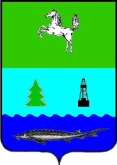 АДМИНИСТРАЦИЯ ПАРАБЕЛЬСКОГО РАЙОНАТОМСКОЙ ОБЛАСТИПОСТАНОВЛЕНИЕ(в ред. постановлений Администрации Парабельского района от 01.04.2014 № 251а, 11.07.2014 № 649а, 25.03.2015 № 254а, 02.06.2015 № 420а, 30.11.2015 № 907а, 12.08.2016 № 469а, 29.11.2016 № 676а, 02.12.2016 № 682а, 16.12.2016 № 705а, 07.06.2017 № 397а, 18.07.2017 № 525а, 22.08.2017 № 591а, 26.03.2018 № 154а)с. Парабель27.11.2013       									                            № 930аОб утверждении муниципальной программы «Устойчивое развитие Парабельского района Томской области на 2014-2017 годы и на период до 2020 года» В целях дальнейшего и устойчивого социально-экономического развития Парабельского района,Постановляю:1. Утвердить муниципальную программу «Устойчивое развитие Парабельского района Томской области на 2014-2017 годы и на период до 2020 года» согласно приложению.2. Контроль за исполнением оставляю за собой.И.о. Главы района									                 Е.А. РязановаПриложение к постановлениюАдминистрации Парабельского районаот 27.11.2013 № 930аМУНИЦИПАЛЬНАЯ программа«УСТОЙЧИВОЕ РАЗВИТИЕ ПАРАБЕЛЬСКОГО РАЙОНА ТОМСКОЙ ОБЛАСТИ НА 2014-2017 ГОДЫ И НА ПЕРИОД ДО 2020 ГОДА»С. ПарабельСодержание1. ПАСПОРТ ПРОГРАММЫ……………………………………………………………………….42. Характеристика текущего состояния сферы реализации программы…………………………………………………………………………...…………..53. цель и задачи программы, показатели задач программы…………………………………………………………………..…………………...64. ресурсное обеспечение программы…………………………………………….......75. управление и контроль за реализацией программы, в том числе анализ рисков реализации программы……………………………….……………146. Приложение № 1…………………………………………………………………………..147. приложение № 2…………………………………………………………………………..191. Паспорт Программы2. Характеристика текущего состояния сферы реализации Программы2.1. Характеристика жилищного фондаОбщая площадь жилых помещений жилищного фонда согласно статистическим данным на 01.01.2017 года составляет 298,2 тыс. кв. метров.Обеспеченность жильем на конец 2016 года на 1-го человека составила 24,1 кв. м на одного человека.На текущий момент признаны нуждающимися в улучшении жилищных условий и поставлены на учет в качестве нуждающихся в жилых помещениях 264 семей, из них участниками программных мероприятий по улучшению жилищных условий признано 40 семей, в том числе 11 молодых семей и молодых специалистов.За период действия программы будет построено (приобретено) 800 кв. м жилья, 12 семей улучшат свои жилищные условия.2.2. Характеристика объектов газовой инфраструктурыВ Парабельском районе газифицированы 5 населенных пунктов из 9 или 55,5%. Общая протяженность сетей газоснабжения составляет 94,2 км. В системе газоснабжения задействовано 20 газораспределительных станций (ГРПШ). Общее количество абонентов в жилом секторе - 2030. Число проживающих в домах, оборудованных системой газоснабжения (природный газ) 4574 человека или 55% от общего населения Парабельского сельского поселения. Природный газ, используемый Парабельским районом, отбирается из магистрального газопровода Нижневартовский ГПЗ – Парабель - Кузбасс, проектным давлением 55 атм, пересекающего район с севера на юг.Газоснабжение осуществляется от АГРС Парабельской промплощадки Томского ЛПУ ООО «Газпром Трансгаз Томск», мощность АГРС 10 тыс. м3 в час. Загрузка АГРС по состоянию на 1.01. 2014 года менее 50%, перспектива развития газоснабжения района имеется.Поставщиком газа является ООО «Газпром Межрегионгаз Новосибирск» филиал в Томской области.Эксплуатацией и обслуживанием сетей газоснабжения занимается ООО «Газпром Газораспределение Томск».Общий объем потребления газа в 2014 году составил 11574,8 тыс. м3. в т.ч. коммунальное хозяйство, население и прочие потребители.В общем объеме потребления доля населения составляет 58,2%; доля предприятий коммунального хозяйства 40,6%; доля прочих потребителей 1,2%.Проблемы совершенствования и развития газоснабжения Парабельского района требуют комплексного решения целого ряда задач, что является причиной разработки настоящей программы.2.3. Характеристика инициативного бюджетированияОдним из приоритетов государственной политики, определенных в Концепции развития и регулирования инициативного бюджетирования в Российской Федерации является развитие существующих практик инициативного бюджетирования и появление новых, основанных на участии граждан в бюджетных инициативах.Инициативное бюджетирование создает возможности для более эффективного управления местными бюджетами с участием граждан. Формируются условия для проявления гражданами инициативы на всех этапах решения вопросов местного значения: жители получают возможность формулировать актуальную повестку, участвовать в проектировании решений, контролировать конкурсные процедуры и ход практической реализации проектов. Таким образом, обеспечивается выбор приоритетов расходования бюджетных средств, для решения проблем местного значения. Софинансирование проектов инициативного бюджетирования гражданами – следующий шаг в привлечении средств граждан на решение вопросов местного значения.Реализация основных мероприятий подпрограммы дает возможность привлечь население Парабельского района к активному участию в выявлении и определении степени приоритетности проблем местного значения, в подготовке, реализации, контроле качества и в приемке работ, выполняемых в рамках подпрограммы, а также в последующем содержании и обеспечении сохранности объектов.3. Цели и задачи Программы, показатели задач ПрограммыЦелями Программы являются содействие улучшению жилищных условий и повышению доступности жилья, а также повышение энергоэффективности и обеспечение развития энергетической инфраструктурыПрограмма предполагает решение следующих задач:Задача 1. «Улучшение жилищных условий граждан, проживающих в сельской местности».Задача 2. «Газификация Парабельского района».Задача 3 «Реализация социально значимых проектов на территории Парабельского района, путем привлечения граждан к деятельности органов местного самоуправления в решении проблем местного значения»Сведения о порядке сбора информации по показателям и методике их расчета4. Ресурсное обеспечение муниципальной ПрограммыПотребность в ресурсном обеспечении ПрограммыРесурсное обеспечение реализации муниципальной программы за счет средств районного бюджета по главным распорядителям средств районного бюджета5. Управление и контроль за реализацией муниципальной программы,в т.ч. анализ рисков реализации муниципальной программыСоисполнители Программы - Администрации сельских поселений Парабельского района, экономический отдел и отдел инфраструктуры коммунального хозяйства Администрации Парабельского района:- несут ответственность за своевременную и качественную подготовку и реализацию мероприятий Программы, обеспечивают целевое и эффективное использование средств, выделенных на реализацию мероприятий Программы;- разрабатывают и принимают на уровне муниципального образования нормативные документы, необходимые для эффективной реализации мероприятий Программы;- вносят предложения по уточнению затрат по мероприятиям Программы на очередной финансовый год;- осуществляют ведение годовой отчетности о реализации мероприятий Программы;- осуществляют подготовку информации о ходе реализации мероприятий Программы;- организуют размещение на официальном сайте ответственного исполнителя на официальном сайте муниципального образования «Парабельский район» в информационно-телекоммуникационной сети «Интернет» информации о ходе и результатах реализации мероприятий Программы.Участники мероприятий Программы:- несут ответственность за своевременную и качественную подготовку и реализацию мероприятий Программы, обеспечивает целевое и эффективное использование средств, выделенных на реализацию мероприятий Программы;- вносит предложения по уточнению затрат по мероприятиям Программы на очередной финансовый год;- осуществляет подготовку информации о ходе реализации мероприятий Программы.Риски, связанные с выполнением мероприятий Программы, могут возникнуть в связи с недостатком финансирования за счет средств бюджетов всех уровней.Заместитель Главы –Управляющий делами								        А.А. КостаревПриложение 1к муниципальной программе«Устойчивое развитие Парабельского района Томской области на 2014-2017 годы и на период до 2020 года»ПОДПРОГРАММА«Улучшение жилищных условий граждан, проживающих в сельской местности» муниципальной программы«Устойчивое развитие Парабельского района Томской области на 2014-2017 годы и на период до 2020 года»Паспорт подпрограммы2. Характеристика текущего состояния сферы реализации ПодпрограммыОбщая площадь жилых помещений жилищного фонда согласно статистическим данным на 01.01.2017 года составляет 298,2 тыс. кв. метров.Обеспеченность жильем на конец 2016 года на 1-го человека составила 24,1 кв. м на одного человека.На текущий момент признаны нуждающимися в улучшении жилищных условий и поставлены на учет в качестве нуждающихся в жилых помещениях 264 семей, из них участниками программных мероприятий по улучшению жилищных условий признано 40 семей, в том числе 11 молодых семей и молодых специалистов.За период действия подпрограммы будет построено (приобретено) 800 кв. м жилья, 12 семей улучшат свои жилищные условия.3. Цель и задачи Подпрограммы, показатели цели задач ПодпрограммыЦелью Подпрограммы является содействие улучшению жилищных условий и повышению доступности жилья.Подпрограмма предполагает решение следующих задач:Задача 1. «Выдача свидетельств о предоставлении социальной выплаты».Сведения о порядке сбора информации по показателям и методике их расчета4. Перечень мероприятий и ресурсное обеспечение реализации Подпрограммы5. Управление и контроль за реализацией Подпрограммы,в т.ч. анализ рисков реализации ПодпрограммыСоисполнитель Подпрограммы экономический отдел Администрации Парабельского района:- несет ответственность за своевременную и качественную подготовку и реализацию мероприятий Подпрограммы, обеспечивает целевое и эффективное использование средств, выделенных на реализацию мероприятий Подпрограммы;- разрабатывает и принимает на уровне муниципального образования нормативные документы, необходимые для эффективной реализации мероприятий Подпрограммы;- вносит предложения по уточнению затрат по мероприятиям Подпрограммы на очередной финансовый год;- осуществляет ведение годовой отчетности о реализации мероприятий Подпрограммы;- осуществляет подготовку информации о ходе реализации мероприятий Подпрограммы;- организует размещение на официальном сайте ответственного исполнителя на официальном сайте муниципального образования «Парабельский район» в информационно-телекоммуникационной сети «Интернет» информации о ходе и результатах реализации мероприятий Подпрограммы.Участники мероприятий Подпрограммы:- несут ответственность за своевременную и качественную подготовку и реализацию мероприятий Подпрограммы, обеспечивают целевое и эффективное использование средств, выделенных на реализацию мероприятий Подпрограммы.Риски, связанные с выполнением мероприятий Подпрограммы, могут возникнуть в связи с недостатком финансирования за счет средств бюджетов всех уровней. В данном случае возможно уменьшение выданных свидетельств.Приложение № 2к муниципальной программе«Устойчивое развитие Парабельского района Томской области на 2014-2017 годы и на период до 2020 года»ПОДПРОГРАММА«Газификация Парабельского района на период 2016-2020 годы»муниципальной программы«Устойчивое развитие Парабельского района Томской области на 2014-2017 годы и на период до 2020 года»1. Паспорт Подпрограммы2. Характеристика текущего состояния сферы реализации подпрограммыВ Парабельском районе газифицированы 5 населенных пунктов из 9 или 55,5%. Общая протяженность сетей газоснабжения составляет 94,2 км. В системе газоснабжения задействовано 20 газораспределительных станций (ГРПШ). Общее количество абонентов в жилом секторе - 2030. Число проживающих в домах, оборудованных системой газоснабжения (природный газ) 4574 человека или 55% от общего населения Парабельского сельского поселения. Природный газ, используемый Парабельским районом, отбирается из магистрального газопровода Нижневартовский ГПЗ – Парабель - Кузбасс, проектным давлением 55 атм, пересекающего район с севера на юг.Газоснабжение осуществляется от АГРС Парабельской промплощадки Томского ЛПУ ООО «Газпром Трансгаз Томск», мощность АГРС 10 тыс. м3 в час. Загрузка АГРС по состоянию на 1.01. 2014 года менее 50%, перспектива развития газоснабжения района имеется.Поставщиком газа является ООО «Газпром Межрегионгаз Новосибирск» филиал в Томской области.Эксплуатацией и обслуживанием сетей газоснабжения занимается ООО «Газпром Газораспределение Томск».Общий объем потребления газа в 2014 году составил 11574,8 тыс. м3. в т.ч.коммунальное хозяйство, население и прочие потребители.В общем объеме потребления доля населения составляет 58,2%; доля предприятий коммунального хозяйства 40,6%; доля прочих потребителей 1,2%.Проблемы совершенствования и развития газоснабжения Парабельского района требуют комплексного решения целого ряда задач, что является причиной разработки настоящей программы.3. Цель и задачи подпрограммы, показатели цели и задач подпрограммыЦелью Подпрограммы является развитие системы газоснабжения Парабельского района в целях надежного обеспечения потребителей технологичным и экологически чистым топливом содействие улучшению жилищных условий и повышению доступности жилья.Подпрограмма предполагает решение следующих задач:Задача 1. - Обеспечение экономической доступности жилищно-коммунальных услуг;Задача 2 - Повышение уровня благоустройства территории, обеспечивающее возможность социально-экономического развития;Задача 3 - Повышение степени загрузки существующих газовых сетей и сооружений.Сведения о порядке сбора информации по показателям и методике их расчета4. Перечень мероприятий и ресурсное обеспечение реализации Подпрограммы5. Управление и контроль за реализацией подпрограммы, в т.ч. анализ рисков реализации подпрограммыРеализация подпрограммы осуществляется Администрацией Парабельского района, при взаимодействии с  сельскими поселениями Парабельского района.Ответственный исполнитель подпрограммы - Администрация Парабельского района:организует реализацию подпрограммы;несет ответственность за достижение показателей цели подпрограммы;осуществляет мониторинг реализации подпрограммы;готовит отчеты о реализации подпрограммы, представляет их в Департамент по социально-экономическому развитию села Томской области;Соисполнителем подпрограммы являются: Администрация Парабельского района, экономический отдел и отдел инфраструктуры муниципального хозяйства:разрабатывает меры по привлечению средств из областного бюджета, федерального бюджета и иных источников в соответствии с законодательством для реализации мероприятий подпрограммы;несет ответственность за достижение показателей задач подпрограммы.При реализации цели и задач подпрограммы необходимо учитывать возможное влияние рисковых факторов, к которым относятся:1) макроэкономические факторы, в том числе рост цен на энергоресурсы и другие материально-технические средства;Для предотвращения рисков или их негативного влияния на динамику показателей подпрограммы будет выполняться следующее мероприятие:1) формирование прогноза развития комплексного подхода по реализации мероприятий подпрограммы.Приложение 3к муниципальной программе«Устойчивое развитие Парабельского районаТомской области на 2014-2017 годы и на период до 2020 года»ПОДПРОГРАММА«Реализация проекта «Инициативное бюджетированиена территории Парабельского района» на 2018-2020 годы»муниципальной программы «Устойчивое развитие Парабельского района Томской области на 2014-2017 годы и на период до 2020 года»1.Паспорт Подпрограммы2. Характеристика текущего состояния сферы реализации ПодпрограммыОдним из приоритетов государственной политики, определенных в Концепции развития и регулирования инициативного бюджетирования в Российской Федерации является развитие существующих практик инициативного бюджетирования и появление новых, основанных на участии граждан в бюджетных инициативах.Инициативное бюджетирование создает возможности для более эффективного управления местными бюджетами с участием граждан. Формируются условия для проявления гражданами инициативы на всех этапах решения вопросов местного значения: жители получают возможность формулировать актуальную повестку, участвовать в проектировании решений, контролировать конкурсные процедуры и ход практической реализации проектов. Таким образом, обеспечивается выбор приоритетов расходования бюджетных средств, для решения проблем местного значения. Софинансирование проектов инициативного бюджетирования гражданами – следующий шаг в привлечении средств граждан на решение вопросов местного значения.Реализация основных мероприятий подпрограммы дает возможность привлечь население Парабельского района к активному участию в выявлении и определении степени приоритетности проблем местного значения, в подготовке, реализации, контроле качества и в приемке работ, выполняемых в рамках подпрограммы, а также в последующем содержании и обеспечении сохранности объектов.3. Цель и задачи Подпрограммы, показатели цели задач ПодпрограммыЦелями Подпрограммы является:1. Реализация социально значимых проектов на территории Парабельского района, путем привлечения граждан к деятельности органов местного самоуправления в решении проблем местного значения;2. Повышение эффективности расходования средств местных бюджетов;3. Развитие взаимодействия между органами местного самоуправления и населением Парабельского района при решении вопросов местного значения.Основной целью Подпрограммы является цель № 1.Подпрограмма предполагает решение следующих задач:Задача 1. Привлечение населения Парабельского района к активному участию в выявлении и определении степени приоритетности проблем местного значения, в подготовке, реализации, контроле качества и в приемке работ, выполняемых в рамках подпрограммы, а также в последующем содержании и обеспечении сохранности объектов.Сведения о порядке сбора информации по показателям и методике их расчета4. Перечень мероприятий и ресурсное обеспечение реализации ПодпрограммыТаблица № 1Перечень мероприятий Подпрограммы5. Управление и контроль за реализацией Подпрограммы,в т.ч. анализ рисков реализации ПодпрограммыОтветственный исполнитель и соисполнители Подпрограммы:- несут ответственность за своевременную и качественную подготовку и реализацию мероприятий Подпрограммы, обеспечивают целевое и эффективное использование средств, выделенных на реализацию мероприятий Подпрограммы;- разрабатывают и принимают на уровне муниципального образования нормативные документы, необходимые для эффективной реализации мероприятий Подпрограммы;- вносят предложения по уточнению затрат по мероприятиям Подпрограммы на очередной финансовый год;- осуществляют ведение годовой отчетности о реализации мероприятий Подпрограммы;- осуществляют подготовку информации о ходе реализации мероприятий Подпрограммы;- организуют размещение на официальном сайте ответственного исполнителя, на официальном сайте муниципального образования «Парабельский район» в информационно-телекоммуникационной сети «Интернет» информации о ходе и результатах реализации мероприятий Подпрограммы.Участники мероприятий Подпрограммы:- несут ответственность за своевременную и качественную подготовку и реализацию мероприятий Подпрограммы, обеспечивают целевое и эффективное использование средств, выделенных на реализацию мероприятий Подпрограммы.Формирование конкурсных заявок, участие в конкурсе по их отбору и реализация проектов отобранных на конкурсной основе осуществляется в соответствии с распоряжением Департамента финансов Томской области от 19.10.2017 года № 16/40-р «Об организации проведения конкурсного отбора проектов, предложенных непосредственно населением муниципальных образований Томской области для получения бюджетами муниципальных образований Томской области из областного бюджета субсидий на их реализацию».Финансовое обеспечение мероприятий подпрограммы осуществляется в соответствии с постановлением Администрации Томской области от 11.10.2017 № 363а «О предоставлении и расходовании субсидий бюджетам муниципальных образований Томской области для софинансирования расходных обязательств по решению вопросов местного значения, возникающих в связи с реализацией проектов, предложенных непосредственно населением муниципальных образований Томской области, отобранных на конкурсной основе». В случае увеличения стоимости работ жители совместно с администрацией муниципального образования могут принять решение о выделении дополнительных средств на выполнение работ за счет средств населения, благотворителей и муниципального образования.Расходование средств осуществляется в соответствии с заключенными муниципальными контрактами в рамках законодательства Российской Федерации о контрактной системе в сфере закупок товаров, работ, услуг для обеспечения государственных (муниципальных) нужд.Риски, связанные с выполнением мероприятий Подпрограммы, могут возникнуть в связи с недостатком финансирования за счет средств бюджетов всех уровней. В данном случае возможно уменьшение финансирования проектов «Инициативного бюджетирования».Заместитель Главы района- Управляющий делами								       А.А. КостаревНаименование муниципальной программыМуниципальная программа «Устойчивое развитие Парабельского района Томской области на 2014-2017 годы и на период до 2020 года» (далее – Программа)Муниципальная программа «Устойчивое развитие Парабельского района Томской области на 2014-2017 годы и на период до 2020 года» (далее – Программа)Муниципальная программа «Устойчивое развитие Парабельского района Томской области на 2014-2017 годы и на период до 2020 года» (далее – Программа)Муниципальная программа «Устойчивое развитие Парабельского района Томской области на 2014-2017 годы и на период до 2020 года» (далее – Программа)Муниципальная программа «Устойчивое развитие Парабельского района Томской области на 2014-2017 годы и на период до 2020 года» (далее – Программа)Муниципальная программа «Устойчивое развитие Парабельского района Томской области на 2014-2017 годы и на период до 2020 года» (далее – Программа)Муниципальная программа «Устойчивое развитие Парабельского района Томской области на 2014-2017 годы и на период до 2020 года» (далее – Программа)Муниципальная программа «Устойчивое развитие Парабельского района Томской области на 2014-2017 годы и на период до 2020 года» (далее – Программа)Ответственный исполнитель муниципальной программыАдминистрация Парабельского района, МКУ ОУФ – ФО администрации Парабельского района Томской областиАдминистрация Парабельского района, МКУ ОУФ – ФО администрации Парабельского района Томской областиАдминистрация Парабельского района, МКУ ОУФ – ФО администрации Парабельского района Томской областиАдминистрация Парабельского района, МКУ ОУФ – ФО администрации Парабельского района Томской областиАдминистрация Парабельского района, МКУ ОУФ – ФО администрации Парабельского района Томской областиАдминистрация Парабельского района, МКУ ОУФ – ФО администрации Парабельского района Томской областиАдминистрация Парабельского района, МКУ ОУФ – ФО администрации Парабельского района Томской областиАдминистрация Парабельского района, МКУ ОУФ – ФО администрации Парабельского района Томской областиСоисполнители муниципальной программыАдминистрации сельских поселений Парабельского района, экономический отдел и отдел инфраструктуры коммунального хозяйства Администрации Парабельского районаАдминистрации сельских поселений Парабельского района, экономический отдел и отдел инфраструктуры коммунального хозяйства Администрации Парабельского районаАдминистрации сельских поселений Парабельского района, экономический отдел и отдел инфраструктуры коммунального хозяйства Администрации Парабельского районаАдминистрации сельских поселений Парабельского района, экономический отдел и отдел инфраструктуры коммунального хозяйства Администрации Парабельского районаАдминистрации сельских поселений Парабельского района, экономический отдел и отдел инфраструктуры коммунального хозяйства Администрации Парабельского районаАдминистрации сельских поселений Парабельского района, экономический отдел и отдел инфраструктуры коммунального хозяйства Администрации Парабельского районаАдминистрации сельских поселений Парабельского района, экономический отдел и отдел инфраструктуры коммунального хозяйства Администрации Парабельского районаАдминистрации сельских поселений Парабельского района, экономический отдел и отдел инфраструктуры коммунального хозяйства Администрации Парабельского районаУчастники муниципальной программы (мероприятий)Жители Парабельского района, проектные и строительные организацииЖители Парабельского района, проектные и строительные организацииЖители Парабельского района, проектные и строительные организацииЖители Парабельского района, проектные и строительные организацииЖители Парабельского района, проектные и строительные организацииЖители Парабельского района, проектные и строительные организацииЖители Парабельского района, проектные и строительные организацииЖители Парабельского района, проектные и строительные организацииСреднесрочные цели социально-экономического развития Парабельского района, на реализацию которых направлена муниципальная программаПовышение уровня и качества жизни населения, накопление человеческого капитала. Сбалансированное территориальное развитие за счет развития инфраструктурыПовышение уровня и качества жизни населения, накопление человеческого капитала. Сбалансированное территориальное развитие за счет развития инфраструктурыПовышение уровня и качества жизни населения, накопление человеческого капитала. Сбалансированное территориальное развитие за счет развития инфраструктурыПовышение уровня и качества жизни населения, накопление человеческого капитала. Сбалансированное территориальное развитие за счет развития инфраструктурыПовышение уровня и качества жизни населения, накопление человеческого капитала. Сбалансированное территориальное развитие за счет развития инфраструктурыПовышение уровня и качества жизни населения, накопление человеческого капитала. Сбалансированное территориальное развитие за счет развития инфраструктурыПовышение уровня и качества жизни населения, накопление человеческого капитала. Сбалансированное территориальное развитие за счет развития инфраструктурыПовышение уровня и качества жизни населения, накопление человеческого капитала. Сбалансированное территориальное развитие за счет развития инфраструктурыЦели муниципальной программы1. Содействие улучшению жилищных условий и повышению доступности жилья.2. Повышение энергоэффективности и обеспечение развития энергетической инфраструктуры.3. Реализация социально значимых проектов на территории Парабельского района, путем привлечения граждан к деятельности органов местного самоуправления в решении проблем местного значения1. Содействие улучшению жилищных условий и повышению доступности жилья.2. Повышение энергоэффективности и обеспечение развития энергетической инфраструктуры.3. Реализация социально значимых проектов на территории Парабельского района, путем привлечения граждан к деятельности органов местного самоуправления в решении проблем местного значения1. Содействие улучшению жилищных условий и повышению доступности жилья.2. Повышение энергоэффективности и обеспечение развития энергетической инфраструктуры.3. Реализация социально значимых проектов на территории Парабельского района, путем привлечения граждан к деятельности органов местного самоуправления в решении проблем местного значения1. Содействие улучшению жилищных условий и повышению доступности жилья.2. Повышение энергоэффективности и обеспечение развития энергетической инфраструктуры.3. Реализация социально значимых проектов на территории Парабельского района, путем привлечения граждан к деятельности органов местного самоуправления в решении проблем местного значения1. Содействие улучшению жилищных условий и повышению доступности жилья.2. Повышение энергоэффективности и обеспечение развития энергетической инфраструктуры.3. Реализация социально значимых проектов на территории Парабельского района, путем привлечения граждан к деятельности органов местного самоуправления в решении проблем местного значения1. Содействие улучшению жилищных условий и повышению доступности жилья.2. Повышение энергоэффективности и обеспечение развития энергетической инфраструктуры.3. Реализация социально значимых проектов на территории Парабельского района, путем привлечения граждан к деятельности органов местного самоуправления в решении проблем местного значения1. Содействие улучшению жилищных условий и повышению доступности жилья.2. Повышение энергоэффективности и обеспечение развития энергетической инфраструктуры.3. Реализация социально значимых проектов на территории Парабельского района, путем привлечения граждан к деятельности органов местного самоуправления в решении проблем местного значения1. Содействие улучшению жилищных условий и повышению доступности жилья.2. Повышение энергоэффективности и обеспечение развития энергетической инфраструктуры.3. Реализация социально значимых проектов на территории Парабельского района, путем привлечения граждан к деятельности органов местного самоуправления в решении проблем местного значенияПоказатели цели муниципальной программы и их значения (с детализацией по годам реализации)Показатели целейПоказатели целей201520162017201820192020Показатели цели муниципальной программы и их значения (с детализацией по годам реализации)1.Ввод (приобретение) жилья, кв. м1.Ввод (приобретение) жилья, кв. мх-200200200200Показатели цели муниципальной программы и их значения (с детализацией по годам реализации)2.Уровень газификации Парабельского района, %2.Уровень газификации Парабельского района, %658090100100100Показатели цели муниципальной программы и их значения (с детализацией по годам реализации)3.Процент населения муниципального образования, принимающего участие в реализации мероприятий подпрограммы «Инициативное бюджетирование на территории Парабельского района» на 2018-2020 годы», %3.Процент населения муниципального образования, принимающего участие в реализации мероприятий подпрограммы «Инициативное бюджетирование на территории Парабельского района» на 2018-2020 годы», %ххх125Задачи муниципальной программыЗадача 1. Улучшение жилищных условий граждан, проживающих в сельской местности.Задача 2. Газификация Парабельского района.Задача 3. Реализация социально значимых проектов на территории Парабельского района, путем привлечения граждан к деятельности органов местного самоуправления в решении проблем местного значенияЗадача 1. Улучшение жилищных условий граждан, проживающих в сельской местности.Задача 2. Газификация Парабельского района.Задача 3. Реализация социально значимых проектов на территории Парабельского района, путем привлечения граждан к деятельности органов местного самоуправления в решении проблем местного значенияЗадача 1. Улучшение жилищных условий граждан, проживающих в сельской местности.Задача 2. Газификация Парабельского района.Задача 3. Реализация социально значимых проектов на территории Парабельского района, путем привлечения граждан к деятельности органов местного самоуправления в решении проблем местного значенияЗадача 1. Улучшение жилищных условий граждан, проживающих в сельской местности.Задача 2. Газификация Парабельского района.Задача 3. Реализация социально значимых проектов на территории Парабельского района, путем привлечения граждан к деятельности органов местного самоуправления в решении проблем местного значенияЗадача 1. Улучшение жилищных условий граждан, проживающих в сельской местности.Задача 2. Газификация Парабельского района.Задача 3. Реализация социально значимых проектов на территории Парабельского района, путем привлечения граждан к деятельности органов местного самоуправления в решении проблем местного значенияЗадача 1. Улучшение жилищных условий граждан, проживающих в сельской местности.Задача 2. Газификация Парабельского района.Задача 3. Реализация социально значимых проектов на территории Парабельского района, путем привлечения граждан к деятельности органов местного самоуправления в решении проблем местного значенияЗадача 1. Улучшение жилищных условий граждан, проживающих в сельской местности.Задача 2. Газификация Парабельского района.Задача 3. Реализация социально значимых проектов на территории Парабельского района, путем привлечения граждан к деятельности органов местного самоуправления в решении проблем местного значенияЗадача 1. Улучшение жилищных условий граждан, проживающих в сельской местности.Задача 2. Газификация Парабельского района.Задача 3. Реализация социально значимых проектов на территории Парабельского района, путем привлечения граждан к деятельности органов местного самоуправления в решении проблем местного значенияПоказатели задач муниципальной программы и их значения (с детализацией по годам реализации)Показатели задачПоказатели задач201520162017201820192020Показатели задач муниципальной программы и их значения (с детализацией по годам реализации)1.Ввод (приобретение) жилья, кв. м1.Ввод (приобретение) жилья, кв. мХ-200200200200Показатели задач муниципальной программы и их значения (с детализацией по годам реализации)2.Уровень газификации Парабельского района, %2.Уровень газификации Парабельского района, %658090100100100Показатели задач муниципальной программы и их значения (с детализацией по годам реализации)3.Процент населения муниципального образования, принимающего участие в реализации мероприятий подпрограммы «Инициативное бюджетирование на территории Парабельского района» на 2018-2020 годы», %3.Процент населения муниципального образования, принимающего участие в реализации мероприятий подпрограммы «Инициативное бюджетирование на территории Парабельского района» на 2018-2020 годы», %ххх125Подпрограммы программыПодпрограмма 1 «Улучшение жилищных условий граждан, проживающих в сельской местности»Подпрограмма 2 «Газификация Парабельского района на период 2016-2020 годы»Подпрограмма 3 «Реализация проекта «Инициативное бюджетирование на территории Парабельского района» на 2018-2020 годы»Подпрограмма 1 «Улучшение жилищных условий граждан, проживающих в сельской местности»Подпрограмма 2 «Газификация Парабельского района на период 2016-2020 годы»Подпрограмма 3 «Реализация проекта «Инициативное бюджетирование на территории Парабельского района» на 2018-2020 годы»Подпрограмма 1 «Улучшение жилищных условий граждан, проживающих в сельской местности»Подпрограмма 2 «Газификация Парабельского района на период 2016-2020 годы»Подпрограмма 3 «Реализация проекта «Инициативное бюджетирование на территории Парабельского района» на 2018-2020 годы»Подпрограмма 1 «Улучшение жилищных условий граждан, проживающих в сельской местности»Подпрограмма 2 «Газификация Парабельского района на период 2016-2020 годы»Подпрограмма 3 «Реализация проекта «Инициативное бюджетирование на территории Парабельского района» на 2018-2020 годы»Подпрограмма 1 «Улучшение жилищных условий граждан, проживающих в сельской местности»Подпрограмма 2 «Газификация Парабельского района на период 2016-2020 годы»Подпрограмма 3 «Реализация проекта «Инициативное бюджетирование на территории Парабельского района» на 2018-2020 годы»Подпрограмма 1 «Улучшение жилищных условий граждан, проживающих в сельской местности»Подпрограмма 2 «Газификация Парабельского района на период 2016-2020 годы»Подпрограмма 3 «Реализация проекта «Инициативное бюджетирование на территории Парабельского района» на 2018-2020 годы»Подпрограмма 1 «Улучшение жилищных условий граждан, проживающих в сельской местности»Подпрограмма 2 «Газификация Парабельского района на период 2016-2020 годы»Подпрограмма 3 «Реализация проекта «Инициативное бюджетирование на территории Парабельского района» на 2018-2020 годы»Подпрограмма 1 «Улучшение жилищных условий граждан, проживающих в сельской местности»Подпрограмма 2 «Газификация Парабельского района на период 2016-2020 годы»Подпрограмма 3 «Реализация проекта «Инициативное бюджетирование на территории Парабельского района» на 2018-2020 годы»Сроки реализации муниципальной программы2014-2020 годы2014-2020 годы2014-2020 годы2014-2020 годы2014-2020 годы2014-2020 годы2014-2020 годы2014-2020 годыОбъем и источники финансирования муниципальной программы (с детализацией по годам реализации) тыс. рублейВсегоВсего20162017201820192020Объем и источники финансирования муниципальной программы (с детализацией по годам реализации) тыс. рублейфедеральный бюджет19800,6651619800,6651613403,0815959,99716437,587--Объем и источники финансирования муниципальной программы (с детализацией по годам реализации) тыс. рублейобластной бюджет15162,8258915162,825895744,1788510,79089907,857--Объем и источники финансирования муниципальной программы (с детализацией по годам реализации) тыс. рублейрайонный бюджет37232,8705537232,8705571448488,870551600575014250Объем и источники финансирования муниципальной программы (с детализацией по годам реализации) тыс. рублейвнебюджетные источники2485,2462485,246-1707,646777,6--Объем и источники финансирования муниципальной программы (с детализацией по годам реализации) тыс. рублейвсего по источникам74681,607674681,607626291,25924667,30463723,044575014250Показатели задач2015201620172018201920201.Ввод (приобретение) жилья, кв. мХ-2002002002002.Уровень газификации Парабельского района, %6580901001001003.Процент населения муниципального образования, принимающего участие в реализации мероприятий подпрограммы «Инициативное бюджетирование на территории Парабельского района» на 2018-2020 годы», %ххх125N п/пНаименование показателяЕд. измеренияПункт Федерального плана статистических работПериодичность сбора данныхВременные характеристики показателяАлгоритм формирования (формула) расчета показателяМетод сбора информацииОтветственный за сбор данных по показателюДата получения фактического значения показателя12345678910Задача 1. «Улучшение жилищных условий граждан, проживающих в сельской местности»Задача 1. «Улучшение жилищных условий граждан, проживающих в сельской местности»Задача 1. «Улучшение жилищных условий граждан, проживающих в сельской местности»Задача 1. «Улучшение жилищных условий граждан, проживающих в сельской местности»Задача 1. «Улучшение жилищных условий граждан, проживающих в сельской местности»Задача 1. «Улучшение жилищных условий граждан, проживающих в сельской местности»Задача 1. «Улучшение жилищных условий граждан, проживающих в сельской местности»Задача 1. «Улучшение жилищных условий граждан, проживающих в сельской местности»Задача 1. «Улучшение жилищных условий граждан, проживающих в сельской местности»Задача 1. «Улучшение жилищных условий граждан, проживающих в сельской местности»1.1Ввод (приобретение) жильякв. м-годЗа отчетный периодСводная информацияСтатистикаЭкономический отделДекабрь планового годаЗадача 2. «Газификация Парабельского района»Задача 2. «Газификация Парабельского района»Задача 2. «Газификация Парабельского района»Задача 2. «Газификация Парабельского района»Задача 2. «Газификация Парабельского района»Задача 2. «Газификация Парабельского района»Задача 2. «Газификация Парабельского района»Задача 2. «Газификация Парабельского района»Задача 2. «Газификация Парабельского района»Задача 2. «Газификация Парабельского района»2.1Уровень газификации Парабельского района%-годЗа отчетный периодСводная информацияСтатистикаОтдел ОИМХДекабрь планового годаЗадача 3 «Реализация социально значимых проектов на территории Парабельского района, путем привлечения граждан к деятельности органов местного самоуправления в решении проблем местного значения»Задача 3 «Реализация социально значимых проектов на территории Парабельского района, путем привлечения граждан к деятельности органов местного самоуправления в решении проблем местного значения»Задача 3 «Реализация социально значимых проектов на территории Парабельского района, путем привлечения граждан к деятельности органов местного самоуправления в решении проблем местного значения»Задача 3 «Реализация социально значимых проектов на территории Парабельского района, путем привлечения граждан к деятельности органов местного самоуправления в решении проблем местного значения»Задача 3 «Реализация социально значимых проектов на территории Парабельского района, путем привлечения граждан к деятельности органов местного самоуправления в решении проблем местного значения»Задача 3 «Реализация социально значимых проектов на территории Парабельского района, путем привлечения граждан к деятельности органов местного самоуправления в решении проблем местного значения»Задача 3 «Реализация социально значимых проектов на территории Парабельского района, путем привлечения граждан к деятельности органов местного самоуправления в решении проблем местного значения»Задача 3 «Реализация социально значимых проектов на территории Парабельского района, путем привлечения граждан к деятельности органов местного самоуправления в решении проблем местного значения»Задача 3 «Реализация социально значимых проектов на территории Парабельского района, путем привлечения граждан к деятельности органов местного самоуправления в решении проблем местного значения»Задача 3 «Реализация социально значимых проектов на территории Парабельского района, путем привлечения граждан к деятельности органов местного самоуправления в решении проблем местного значения»3.1Процент населения муниципального образования, принимающего участие в реализации мероприятий подпрограммы «Инициативное бюджетирование на территории Парабельского района» на 2018-2020 годы»%-год-Отношение количества населения принявшего участие в реализации проекта подпрограммы к количеству населения, проживающего на территории муниципального образованияОтчетФинансовый отделПервый квартал года, следующего за отчетнымNNппНаименование задачи муниципальной программы, подпрограммыСрок реализацииОбъем финансирования (тыс. рублей)В том числе за счет средствВ том числе за счет средствВ том числе за счет средствВ том числе за счет средствВ том числе за счет средствСоисполнительNNппНаименование задачи муниципальной программы, подпрограммыСрок реализацииОбъем финансирования (тыс. рублей)федерального бюджетаобластного бюджетарайонного бюджетавнебюд-жетных источниковвнебюд-жетных источниковСоисполнитель12345678891Задача 1 «Улучшение жилищных условий граждан, проживающих в сельской местности»Задача 1 «Улучшение жилищных условий граждан, проживающих в сельской местности»Задача 1 «Улучшение жилищных условий граждан, проживающих в сельской местности»Задача 1 «Улучшение жилищных условий граждан, проживающих в сельской местности»Задача 1 «Улучшение жилищных условий граждан, проживающих в сельской местности»Задача 1 «Улучшение жилищных условий граждан, проживающих в сельской местности»Задача 1 «Улучшение жилищных условий граждан, проживающих в сельской местности»Задача 1 «Улучшение жилищных условий граждан, проживающих в сельской местности»Задача 1 «Улучшение жилищных условий граждан, проживающих в сельской местности»1.1Подпрограмма 1 «Улучшение жилищных условий граждан, проживающих в сельской местности»Всего7187,0441064,629451637,16855200020002485,246Экономический отдел Администрации Парабельского района1.1Подпрограмма 1 «Улучшение жилищных условий граждан, проживающих в сельской местности»2016 год000000Экономический отдел Администрации Парабельского района1.1Подпрограмма 1 «Улучшение жилищных условий граждан, проживающих в сельской местности»2017 год3564627,04245729,311555005001707,646Экономический отдел Администрации Парабельского района1.1Подпрограмма 1 «Улучшение жилищных условий граждан, проживающих в сельской местности»2018 год2623,044438,587907,857500500777,6Экономический отдел Администрации Парабельского района1.1Подпрограмма 1 «Улучшение жилищных условий граждан, проживающих в сельской местности»2019 год500005005000Экономический отдел Администрации Парабельского района1.1Подпрограмма 1 «Улучшение жилищных условий граждан, проживающих в сельской местности»2020 год500005005000Экономический отдел Администрации Парабельского района2Задача 2 «Газификация Парабельского района»Задача 2 «Газификация Парабельского района»Задача 2 «Газификация Парабельского района»Задача 2 «Газификация Парабельского района»Задача 2 «Газификация Парабельского района»Задача 2 «Газификация Парабельского района»Задача 2 «Газификация Парабельского района»Задача 2 «Газификация Парабельского района»Задача 2 «Газификация Парабельского района»2.1Подпрограмма 2 «Газификация Парабельского района на период 2016-2020 годы»Всего66744,563618736,0357113525,6573434482,8705534482,870550Администрации сельских поселений, ОИМХ Администрации Парабельского района2.1Подпрограмма 2 «Газификация Парабельского района на период 2016-2020 годы»2016 год26291,25913403,0815744,178714471440Администрации сельских поселений, ОИМХ Администрации Парабельского района2.1Подпрограмма 2 «Газификация Парабельского района на период 2016-2020 годы»2017 год21103,30465332,954717781,479347988,870557988,870550Администрации сельских поселений, ОИМХ Администрации Парабельского района2.1Подпрограмма 2 «Газификация Парабельского района на период 2016-2020 годы»2018 год850008508500Администрации сельских поселений, ОИМХ Администрации Парабельского района2.1Подпрограмма 2 «Газификация Парабельского района на период 2016-2020 годы»2019 год500000500050000Администрации сельских поселений, ОИМХ Администрации Парабельского района2.1Подпрограмма 2 «Газификация Парабельского района на период 2016-2020 годы»2020 год135000013500135000Администрации сельских поселений, ОИМХ Администрации Парабельского района3Задача 3 «Реализация социально значимых проектов на территории Парабельского района, путем привлечения граждан к деятельности органов местного самоуправления в решении проблем местного значения»Задача 3 «Реализация социально значимых проектов на территории Парабельского района, путем привлечения граждан к деятельности органов местного самоуправления в решении проблем местного значения»Задача 3 «Реализация социально значимых проектов на территории Парабельского района, путем привлечения граждан к деятельности органов местного самоуправления в решении проблем местного значения»Задача 3 «Реализация социально значимых проектов на территории Парабельского района, путем привлечения граждан к деятельности органов местного самоуправления в решении проблем местного значения»Задача 3 «Реализация социально значимых проектов на территории Парабельского района, путем привлечения граждан к деятельности органов местного самоуправления в решении проблем местного значения»Задача 3 «Реализация социально значимых проектов на территории Парабельского района, путем привлечения граждан к деятельности органов местного самоуправления в решении проблем местного значения»Задача 3 «Реализация социально значимых проектов на территории Парабельского района, путем привлечения граждан к деятельности органов местного самоуправления в решении проблем местного значения»Задача 3 «Реализация социально значимых проектов на территории Парабельского района, путем привлечения граждан к деятельности органов местного самоуправления в решении проблем местного значения»Задача 3 «Реализация социально значимых проектов на территории Парабельского района, путем привлечения граждан к деятельности органов местного самоуправления в решении проблем местного значения»3.1Подпрограмма 3 «Реализация проекта «Инициативное бюджетирование на территории Парабельского района» на 2018-2020 годы»Всего750007507500Администрации сельских поселений3.1Подпрограмма 3 «Реализация проекта «Инициативное бюджетирование на территории Парабельского района» на 2018-2020 годы»2016 год000000Администрации сельских поселений3.1Подпрограмма 3 «Реализация проекта «Инициативное бюджетирование на территории Парабельского района» на 2018-2020 годы»2017 год000000Администрации сельских поселений3.1Подпрограмма 3 «Реализация проекта «Инициативное бюджетирование на территории Парабельского района» на 2018-2020 годы»2018 год250002502500Администрации сельских поселений3.1Подпрограмма 3 «Реализация проекта «Инициативное бюджетирование на территории Парабельского района» на 2018-2020 годы»2019 год250002502500Администрации сельских поселений3.1Подпрограмма 3 «Реализация проекта «Инициативное бюджетирование на территории Парабельского района» на 2018-2020 годы»2020 год250002502500Администрации сельских поселенийИтого по муниципальной программеВсего74681,607619800,6651615162,8258937232,8705537232,870552485,246Итого по муниципальной программе2016 год26291,25913403,0815744,178714471440Итого по муниципальной программе2017 год24667,30465959,997168510,790898488,870558488,870551707,646Итого по муниципальной программе2018 год3723,044437,587907,85716001600777,6Итого по муниципальной программе2019 год575000575057500Итого по муниципальной программе2020 год142500014250142500№Задача подпрограммыЗадача подпрограммыЗадача подпрограммыНаименование мероприятия подпрограммыНаименование ГРБСКоды бюджетной классификации (в условиях текущего финансового года)Коды бюджетной классификации (в условиях текущего финансового года)Коды бюджетной классификации (в условиях текущего финансового года)Бюджетные ассигнования районного бюджета на действующие расходные обязательства (тыс. руб.)Бюджетные ассигнования районного бюджета на действующие расходные обязательства (тыс. руб.)Бюджетные ассигнования районного бюджета на действующие расходные обязательства (тыс. руб.)Бюджетные ассигнования районного бюджета на действующие расходные обязательства (тыс. руб.)Бюджетные ассигнования районного бюджета на действующие расходные обязательства (тыс. руб.)Показатели конечного результата реализации ВЦП (основного мероприятия) (исходный уровень) по годам реализацииСофинансирование на очередной финансовый год из других источников (тыс. руб.)Софинансирование на очередной финансовый год из других источников (тыс. руб.)Софинансирование на очередной финансовый год из других источников (тыс. руб.)№Задача подпрограммыЗадача подпрограммыЗадача подпрограммыНаименование мероприятия подпрограммыНаименование ГРБСРз, прздКЦСРВид20162017201820192020Показатели конечного результата реализации ВЦП (основного мероприятия) (исходный уровень) по годам реализацииФедеральный бюджетОбластной бюджетВнебюджетные источникиПодпрограмма 1 «Улучшение жилищных условий граждан, проживающих в сельской местности»Подпрограмма 1 «Улучшение жилищных условий граждан, проживающих в сельской местности»Подпрограмма 1 «Улучшение жилищных условий граждан, проживающих в сельской местности»Подпрограмма 1 «Улучшение жилищных условий граждан, проживающих в сельской местности»Подпрограмма 1 «Улучшение жилищных условий граждан, проживающих в сельской местности»Подпрограмма 1 «Улучшение жилищных условий граждан, проживающих в сельской местности»Подпрограмма 1 «Улучшение жилищных условий граждан, проживающих в сельской местности»Подпрограмма 1 «Улучшение жилищных условий граждан, проживающих в сельской местности»Подпрограмма 1 «Улучшение жилищных условий граждан, проживающих в сельской местности»Подпрограмма 1 «Улучшение жилищных условий граждан, проживающих в сельской местности»Подпрограмма 1 «Улучшение жилищных условий граждан, проживающих в сельской местности»Подпрограмма 1 «Улучшение жилищных условий граждан, проживающих в сельской местности»Подпрограмма 1 «Улучшение жилищных условий граждан, проживающих в сельской местности»Подпрограмма 1 «Улучшение жилищных условий граждан, проживающих в сельской местности»Подпрограмма 1 «Улучшение жилищных условий граждан, проживающих в сельской местности»Подпрограмма 1 «Улучшение жилищных условий граждан, проживающих в сельской местности»Подпрограмма 1 «Улучшение жилищных условий граждан, проживающих в сельской местности»Подпрограмма 1 «Улучшение жилищных условий граждан, проживающих в сельской местности»Цель подпрограммы 1 «Обеспечение жильем жителей Парабельского района»Цель подпрограммы 1 «Обеспечение жильем жителей Парабельского района»Цель подпрограммы 1 «Обеспечение жильем жителей Парабельского района»Цель подпрограммы 1 «Обеспечение жильем жителей Парабельского района»Цель подпрограммы 1 «Обеспечение жильем жителей Парабельского района»Цель подпрограммы 1 «Обеспечение жильем жителей Парабельского района»Цель подпрограммы 1 «Обеспечение жильем жителей Парабельского района»Цель подпрограммы 1 «Обеспечение жильем жителей Парабельского района»Цель подпрограммы 1 «Обеспечение жильем жителей Парабельского района»Цель подпрограммы 1 «Обеспечение жильем жителей Парабельского района»Цель подпрограммы 1 «Обеспечение жильем жителей Парабельского района»Цель подпрограммы 1 «Обеспечение жильем жителей Парабельского района»Цель подпрограммы 1 «Обеспечение жильем жителей Парабельского района»Цель подпрограммы 1 «Обеспечение жильем жителей Парабельского района»Цель подпрограммы 1 «Обеспечение жильем жителей Парабельского района»Цель подпрограммы 1 «Обеспечение жильем жителей Парабельского района»Цель подпрограммы 1 «Обеспечение жильем жителей Парабельского района»Цель подпрограммы 1 «Обеспечение жильем жителей Парабельского района»1Выдача свидетельств о предоставлении социальной выплатыВыдача свидетельств о предоставлении социальной выплатыВыдача свидетельств о предоставлении социальной выплатыПеречисление социальных выплатАдминистрация Парабельского района05005005005002016-02017-32018-32019-32020-3437,587907,857777,6Подпрограмма 2 «Газификация Парабельского района на период 2016-2020 годы»Подпрограмма 2 «Газификация Парабельского района на период 2016-2020 годы»Подпрограмма 2 «Газификация Парабельского района на период 2016-2020 годы»Подпрограмма 2 «Газификация Парабельского района на период 2016-2020 годы»Подпрограмма 2 «Газификация Парабельского района на период 2016-2020 годы»Подпрограмма 2 «Газификация Парабельского района на период 2016-2020 годы»Подпрограмма 2 «Газификация Парабельского района на период 2016-2020 годы»Подпрограмма 2 «Газификация Парабельского района на период 2016-2020 годы»Подпрограмма 2 «Газификация Парабельского района на период 2016-2020 годы»Подпрограмма 2 «Газификация Парабельского района на период 2016-2020 годы»Подпрограмма 2 «Газификация Парабельского района на период 2016-2020 годы»Подпрограмма 2 «Газификация Парабельского района на период 2016-2020 годы»Подпрограмма 2 «Газификация Парабельского района на период 2016-2020 годы»Подпрограмма 2 «Газификация Парабельского района на период 2016-2020 годы»Подпрограмма 2 «Газификация Парабельского района на период 2016-2020 годы»Подпрограмма 2 «Газификация Парабельского района на период 2016-2020 годы»Подпрограмма 2 «Газификация Парабельского района на период 2016-2020 годы»Подпрограмма 2 «Газификация Парабельского района на период 2016-2020 годы»Цель подпрограммы 2 «Развитие системы газоснабжения Парабельского района в целях надежного обеспечения потребителей технологичным и экологически чистым топливомЦель подпрограммы 2 «Развитие системы газоснабжения Парабельского района в целях надежного обеспечения потребителей технологичным и экологически чистым топливомЦель подпрограммы 2 «Развитие системы газоснабжения Парабельского района в целях надежного обеспечения потребителей технологичным и экологически чистым топливомЦель подпрограммы 2 «Развитие системы газоснабжения Парабельского района в целях надежного обеспечения потребителей технологичным и экологически чистым топливомЦель подпрограммы 2 «Развитие системы газоснабжения Парабельского района в целях надежного обеспечения потребителей технологичным и экологически чистым топливомЦель подпрограммы 2 «Развитие системы газоснабжения Парабельского района в целях надежного обеспечения потребителей технологичным и экологически чистым топливомЦель подпрограммы 2 «Развитие системы газоснабжения Парабельского района в целях надежного обеспечения потребителей технологичным и экологически чистым топливомЦель подпрограммы 2 «Развитие системы газоснабжения Парабельского района в целях надежного обеспечения потребителей технологичным и экологически чистым топливомЦель подпрограммы 2 «Развитие системы газоснабжения Парабельского района в целях надежного обеспечения потребителей технологичным и экологически чистым топливомЦель подпрограммы 2 «Развитие системы газоснабжения Парабельского района в целях надежного обеспечения потребителей технологичным и экологически чистым топливомЦель подпрограммы 2 «Развитие системы газоснабжения Парабельского района в целях надежного обеспечения потребителей технологичным и экологически чистым топливомЦель подпрограммы 2 «Развитие системы газоснабжения Парабельского района в целях надежного обеспечения потребителей технологичным и экологически чистым топливомЦель подпрограммы 2 «Развитие системы газоснабжения Парабельского района в целях надежного обеспечения потребителей технологичным и экологически чистым топливомЦель подпрограммы 2 «Развитие системы газоснабжения Парабельского района в целях надежного обеспечения потребителей технологичным и экологически чистым топливомЦель подпрограммы 2 «Развитие системы газоснабжения Парабельского района в целях надежного обеспечения потребителей технологичным и экологически чистым топливомЦель подпрограммы 2 «Развитие системы газоснабжения Парабельского района в целях надежного обеспечения потребителей технологичным и экологически чистым топливомЦель подпрограммы 2 «Развитие системы газоснабжения Парабельского района в целях надежного обеспечения потребителей технологичным и экологически чистым топливомЦель подпрограммы 2 «Развитие системы газоснабжения Парабельского района в целях надежного обеспечения потребителей технологичным и экологически чистым топливом111Повышение уровня благоустройства территории, обеспечивающее возможность социально-экономического развитияГазификация микрорайонов индивидуальной застройки «Майский – 1» и «Майский - 2» (ПСД)Газификация микрорайонов индивидуальной застройки « Майский – 1» и «Майский - 2»Администрация Парабельского района000040002016-602017-652018-702019-752020-80000222Повышение уровня благоустройства территории, обеспечивающее возможность социально-экономического развитияГазификация ул. Колхозная (ПСД), газификация ул. КолхознаяАдминистрация Парабельского района00450002016-602017-652018-702019-752020-80000333Повышение уровня благоустройства территории, обеспечивающее возможность социально-экономического развитияГазификация ул. Мира (ПСД)Газификация ул. МираАдминистрация Парабельского района000100002016-602017-652018-702019-752020-80000444Повышение уровня благоустройства территории, обеспечивающее возможность социально-экономического развитияГазоснабжение п. Заводской, п. Прокоп Парабельского района Томской областиАдминистрация Парабельского района71444051,055550002016-602017-652018-702019-752020-80000555Повышение уровня благоустройства территории, обеспечивающее возможность социально-экономического развитияПодготовка коридора коммуникаций для строительства газопровода п. Заводской, п. Прокоп Парабельского района Томской областиАдминистрация Парабельского района08470002016-602017-652018-702019-752020-80000666Повышение уровня благоустройства территории, обеспечивающее возможность социально-экономического развитияПроведение топографо-геодезических работ по привязке картографических материалов лесного фонда для составления проекта планировки и проекта межевания, составления проектной документации на период строительства объекта: Газоснабжение с.Толмачево Парабельского района Томской области (закольцовка газопровода высокого давления)Администрация Парабельского района00100002016-602017-652018-702019-752020-80000777Повышение уровня благоустройства территории, обеспечивающее возможность социально-экономического развитияВыполнение работ по постановке на кадастровый учет лесных частей на землях лесного фонда на период строительства объекта «Газоснабжение п. Заводской, п. Прокоп Парабельского района Томской области»Администрация Парабельского района01000002016-602017-652018-702019-752020-80000888Повышение уровня благоустройства территории, обеспечивающее возможность социально-экономического развитияВыполнение проекта планировки территории и проекта межевания объекта: Газоснабжение с. Толмачево Парабельского района Томской области (закольцовка газопровода высокого давления)Администрация Парабельского района00100002016-602017-652018-702019-752020-80000999Повышение уровня благоустройства территории, обеспечивающее возможность социально-экономического развитияВыполнение работ по постановке на кадастровый учет лесных частей на землях сельхозназначения на период строительства объекта «Газоснабжение п. Заводской, п. Прокоп Парабельского района Томской области»Администрация Парабельского района01000002016-602017-652018-702019-752020-80000101010Повышение уровня благоустройства территории, обеспечивающее возможность социально-экономического развитияСопровождение договора аренды лесных участков лесного фонда, согласование проекта планировки и проекта межевания в Департаменте лесного хозяйства и уточнение земельных участков на землях сельскохозяйственного назначения и землях населенных пунктах (при необходимости) для постановки объекта на кадастровый учет: Газоснабжение с.Толмачево Парабельского района Томской области (закольцовка газопровода высокого давления)Администрация Парабельского района00100002016-602017-652018-702019-752020-80111111Повышение уровня благоустройства территории, обеспечивающее возможность социально-экономического развитияСопровождение договоров аренды лесных участков и уточнение земельных участков в населенных пунктах на период строительства объекта «Газоснабжение п. Заводской, п. Прокоп Парабельского района Томской области»Администрация Парабельского района01000002016-602017-652018-702019-752020-80000121212Повышение уровня благоустройства территории, обеспечивающее возможность социально-экономического развитияПостановка земельных участков на кадастровый учет на землях лесного фонда, землях сельскохозяйственного назначения, землях населенных пунктов на период строительства объекта: Газоснабжение с.Толмачево Парабельского района Томской области (закольцовка газопровода высокого давления)Администрация Парабельского района00100002016-602017-652018-702019-752020-80000131313Повышение уровня благоустройства территории, обеспечивающее возможность социально-экономического развитияКорчевка и подготовка просеки под строительство объекта «Газификация п. Заводской, п. Прокоп Парабельского района Томской области»Администрация Парабельского района02930002016-602017-652018-702019-752020-80000141414Повышение уровня благоустройства территории, обеспечивающее возможность социально-экономического развитияВалка леса, вывозка и штабелирование лесорастительности для строительства объекта «Газификация п. Заводской, п. Прокоп Парабельского района Томской области»Администрация Парабельского района07500002016-602017-652018-702019-752020-80000151515Повышение уровня благоустройства территории, обеспечивающее возможность социально-экономического развитияЗахоронение порубочных остатков в коридоре коммуникаций для строительства объекта «Газоснабжение п. Заводской, п. Прокоп Парабельского района Томской области»Администрация Парабельского района03000002016-602017-652018-702019-752020-80000161616Повышение уровня благоустройства территории, обеспечивающее возможность социально-экономического развитияТехнический надзор по строительству объекта «Газоснабжение п. Заводской, п. Прокоп Парабельского района Томской области»Администрация Парабельского района099,90002016-602017-652018-702019-752020-80000171717Повышение уровня благоустройства территории, обеспечивающее возможность социально-экономического развитияАвторский надзор по строительству объекта «Газоснабжение п. Заводской, п. Прокоп Парабельского района Томской области»Администрация Парабельского района0610002016-602017-652018-702019-752020-80000181818Повышение уровня благоустройства территории, обеспечивающее возможность социально-экономического развитияГазоснабжение с.Новосельцево, д.Нестерово Парабельского района Томской области (ПСД) Газоснабжение с.Новосельцево, д.Нестерово Парабельского района Томской областиАдминистрация Парабельского района000200070002016-602017-652018-702019-752020-80000121212Повышение степени загрузки существующих газовых сетей и сооруженийВыполнение работ по разработке проектно-сметной документации по объекту «Газоснабжение с. Толмачево Парабельского района Томской области»(закольцовка газопровода высокого давления)Администрация Парабельского района01286,9150002016-652017-702018-752019-802020-90000131313Повышение степени загрузки существующих газовых сетей и сооруженийСтроительство газопроводов вводов к жилым домамАдминистрация Парабельского района000200025002016-652017-702018-752019-802020-90000Итого по подпрограмме «Газификация Парабельского района на период 2016-2020 годы»Итого по подпрограмме «Газификация Парабельского района на период 2016-2020 годы»Итого по подпрограмме «Газификация Парабельского района на период 2016-2020 годы»Итого по подпрограмме «Газификация Парабельского района на период 2016-2020 годы»Итого по подпрограмме «Газификация Парабельского района на период 2016-2020 годы»Итого по подпрограмме «Газификация Парабельского района на период 2016-2020 годы»Итого по подпрограмме «Газификация Парабельского района на период 2016-2020 годы»Итого по подпрограмме «Газификация Парабельского района на период 2016-2020 годы»Итого по подпрограмме «Газификация Парабельского района на период 2016-2020 годы»71447988,87055850500013500000Подпрограмма 3 «Реализация проекта «Инициативное бюджетирование на территории Парабельского района» на 2018-2020 годы»Подпрограмма 3 «Реализация проекта «Инициативное бюджетирование на территории Парабельского района» на 2018-2020 годы»Подпрограмма 3 «Реализация проекта «Инициативное бюджетирование на территории Парабельского района» на 2018-2020 годы»Подпрограмма 3 «Реализация проекта «Инициативное бюджетирование на территории Парабельского района» на 2018-2020 годы»Подпрограмма 3 «Реализация проекта «Инициативное бюджетирование на территории Парабельского района» на 2018-2020 годы»Подпрограмма 3 «Реализация проекта «Инициативное бюджетирование на территории Парабельского района» на 2018-2020 годы»Подпрограмма 3 «Реализация проекта «Инициативное бюджетирование на территории Парабельского района» на 2018-2020 годы»Подпрограмма 3 «Реализация проекта «Инициативное бюджетирование на территории Парабельского района» на 2018-2020 годы»Подпрограмма 3 «Реализация проекта «Инициативное бюджетирование на территории Парабельского района» на 2018-2020 годы»Подпрограмма 3 «Реализация проекта «Инициативное бюджетирование на территории Парабельского района» на 2018-2020 годы»Подпрограмма 3 «Реализация проекта «Инициативное бюджетирование на территории Парабельского района» на 2018-2020 годы»Подпрограмма 3 «Реализация проекта «Инициативное бюджетирование на территории Парабельского района» на 2018-2020 годы»Подпрограмма 3 «Реализация проекта «Инициативное бюджетирование на территории Парабельского района» на 2018-2020 годы»Подпрограмма 3 «Реализация проекта «Инициативное бюджетирование на территории Парабельского района» на 2018-2020 годы»Подпрограмма 3 «Реализация проекта «Инициативное бюджетирование на территории Парабельского района» на 2018-2020 годы»Подпрограмма 3 «Реализация проекта «Инициативное бюджетирование на территории Парабельского района» на 2018-2020 годы»Подпрограмма 3 «Реализация проекта «Инициативное бюджетирование на территории Парабельского района» на 2018-2020 годы»Подпрограмма 3 «Реализация проекта «Инициативное бюджетирование на территории Парабельского района» на 2018-2020 годы»Цель подпрограммы 3 «Реализация социально значимых проектов на территории Парабельского района, путем привлечения граждан к деятельности органов местного самоуправления в решении проблем местного значения»Цель подпрограммы 3 «Реализация социально значимых проектов на территории Парабельского района, путем привлечения граждан к деятельности органов местного самоуправления в решении проблем местного значения»Цель подпрограммы 3 «Реализация социально значимых проектов на территории Парабельского района, путем привлечения граждан к деятельности органов местного самоуправления в решении проблем местного значения»Цель подпрограммы 3 «Реализация социально значимых проектов на территории Парабельского района, путем привлечения граждан к деятельности органов местного самоуправления в решении проблем местного значения»Цель подпрограммы 3 «Реализация социально значимых проектов на территории Парабельского района, путем привлечения граждан к деятельности органов местного самоуправления в решении проблем местного значения»Цель подпрограммы 3 «Реализация социально значимых проектов на территории Парабельского района, путем привлечения граждан к деятельности органов местного самоуправления в решении проблем местного значения»Цель подпрограммы 3 «Реализация социально значимых проектов на территории Парабельского района, путем привлечения граждан к деятельности органов местного самоуправления в решении проблем местного значения»Цель подпрограммы 3 «Реализация социально значимых проектов на территории Парабельского района, путем привлечения граждан к деятельности органов местного самоуправления в решении проблем местного значения»Цель подпрограммы 3 «Реализация социально значимых проектов на территории Парабельского района, путем привлечения граждан к деятельности органов местного самоуправления в решении проблем местного значения»Цель подпрограммы 3 «Реализация социально значимых проектов на территории Парабельского района, путем привлечения граждан к деятельности органов местного самоуправления в решении проблем местного значения»Цель подпрограммы 3 «Реализация социально значимых проектов на территории Парабельского района, путем привлечения граждан к деятельности органов местного самоуправления в решении проблем местного значения»Цель подпрограммы 3 «Реализация социально значимых проектов на территории Парабельского района, путем привлечения граждан к деятельности органов местного самоуправления в решении проблем местного значения»Цель подпрограммы 3 «Реализация социально значимых проектов на территории Парабельского района, путем привлечения граждан к деятельности органов местного самоуправления в решении проблем местного значения»Цель подпрограммы 3 «Реализация социально значимых проектов на территории Парабельского района, путем привлечения граждан к деятельности органов местного самоуправления в решении проблем местного значения»Цель подпрограммы 3 «Реализация социально значимых проектов на территории Парабельского района, путем привлечения граждан к деятельности органов местного самоуправления в решении проблем местного значения»Цель подпрограммы 3 «Реализация социально значимых проектов на территории Парабельского района, путем привлечения граждан к деятельности органов местного самоуправления в решении проблем местного значения»Цель подпрограммы 3 «Реализация социально значимых проектов на территории Парабельского района, путем привлечения граждан к деятельности органов местного самоуправления в решении проблем местного значения»Цель подпрограммы 3 «Реализация социально значимых проектов на территории Парабельского района, путем привлечения граждан к деятельности органов местного самоуправления в решении проблем местного значения»11Привлечение населения Парабельского района к активному участию в выявлении и определении степени приоритетности проблем местного значения, в подготовке, реализации, контроле качества и в приемке работ, выполняемых в рамках подпрограммы, а также в последующем содержании и обеспечении сохранности объектовПривлечение населения Парабельского района к активному участию в выявлении и определении степени приоритетности проблем местного значения, в подготовке, реализации, контроле качества и в приемке работ, выполняемых в рамках подпрограммы, а также в последующем содержании и обеспечении сохранности объектовМероприятия согласно таблице № 1 ПодпрограммыАдминистрация Парабельского района002502502502018-12019-22020-5000ИТОГО по ПрограммеИТОГО по ПрограммеИТОГО по ПрограммеИТОГО по ПрограммеИТОГО по ПрограммеИТОГО по ПрограммеИТОГО по ПрограммеИТОГО по ПрограммеИТОГО по Программе71448488,870551600575014250х437,587907,857777,6№ ппНаименование подпрограммы, задачи, мероприятия подпрограммыСрок исполненияОбъем финансирования за счет средств районного бюджета (тыс. рублей)Участники – главные распорядители средств районного бюджета (ГРБС)№ ппНаименование подпрограммы, задачи, мероприятия подпрограммыСрок исполненияОбъем финансирования за счет средств районного бюджета (тыс. рублей)Администрация Парабельского района12345Подпрограмма «Улучшение жилищных условий граждан, проживающих в сельской местности»Подпрограмма «Улучшение жилищных условий граждан, проживающих в сельской местности»Подпрограмма «Улучшение жилищных условий граждан, проживающих в сельской местности»Подпрограмма «Улучшение жилищных условий граждан, проживающих в сельской местности»Подпрограмма «Улучшение жилищных условий граждан, проживающих в сельской местности»1Задача 1 «Выдача свидетельств о предоставлении социальной выплаты»Задача 1 «Выдача свидетельств о предоставлении социальной выплаты»Задача 1 «Выдача свидетельств о предоставлении социальной выплаты»Задача 1 «Выдача свидетельств о предоставлении социальной выплаты»1.1Перечисление социальных выплатВсего200020001.1Перечисление социальных выплат2017 год5005001.1Перечисление социальных выплат2018 год5005001.1Перечисление социальных выплат2019 год5005001.1Перечисление социальных выплат2020 год500500Подпрограмма «Газификация Парабельского района на период 2016-2020 годы»Подпрограмма «Газификация Парабельского района на период 2016-2020 годы»Подпрограмма «Газификация Парабельского района на период 2016-2020 годы»Подпрограмма «Газификация Парабельского района на период 2016-2020 годы»Подпрограмма «Газификация Парабельского района на период 2016-2020 годы»1Задача 1 «Повышение уровня благоустройства территории, обеспечивающее возможность социально-экономического развития»Задача 1 «Повышение уровня благоустройства территории, обеспечивающее возможность социально-экономического развития»Задача 1 «Повышение уровня благоустройства территории, обеспечивающее возможность социально-экономического развития»Задача 1 «Повышение уровня благоустройства территории, обеспечивающее возможность социально-экономического развития»1.1Газификация микрорайонов индивидуальной застройки «Майский – 1» и «Майский - 2» (ПСД)всего400040001.1Газификация микрорайонов индивидуальной застройки «Майский – 1» и «Майский - 2» (ПСД)2016 год--1.1Газификация микрорайонов индивидуальной застройки «Майский – 1» и «Майский - 2» (ПСД)2017 год--1.1Газификация микрорайонов индивидуальной застройки « Майский – 1» и «Майский - 2»2018 год--1.1Газификация микрорайонов индивидуальной застройки « Майский – 1» и «Майский - 2»2019 год--1.1Газификация микрорайонов индивидуальной застройки « Майский – 1» и «Майский - 2»2020 год400040001.2Газификация ул. Колхозная (ПСД)Всего4504501.2Газификация ул. Колхозная (ПСД)2016 год--1.2Газификация ул. Колхозная (ПСД)2017 год-1.2Газификация ул. Колхозная2018 год4504501.2Газификация ул. Колхозная2019 год--1.2Газификация ул. Колхозная2020 год--1.3Газификация ул. Мира (ПСД)Всего100010001.3Газификация ул. Мира (ПСД)2016 год--1.3Газификация ул. Мира (ПСД)2017 год--1.3Газификация ул. Мира2018 год--1.3Газификация ул. Мира2019 год100010001.3Газификация ул. Мира2020 год--1.4Газоснабжение п. Заводской, п. Прокоп Парабельского района Томской областиВсего11195,0555511195,055551.4Газоснабжение п. Заводской, п. Прокоп Парабельского района Томской области2016 год714471441.4Газоснабжение п. Заводской, п. Прокоп Парабельского района Томской области2017 год4051,055554051,055551.4Газоснабжение п. Заводской, п. Прокоп Парабельского района Томской области2018 год--1.4Газоснабжение п. Заводской, п. Прокоп Парабельского района Томской области2019 год--1.4Газоснабжение п. Заводской, п. Прокоп Парабельского района Томской области2020 год--1.5Подготовка коридора коммуникаций для строительства газопровода п. Заводской, п. Прокоп Парабельского района Томской областиВсего8478471.5Подготовка коридора коммуникаций для строительства газопровода п. Заводской, п. Прокоп Парабельского района Томской области2016 год--1.5Подготовка коридора коммуникаций для строительства газопровода п. Заводской, п. Прокоп Парабельского района Томской области2017 год8478471.5Подготовка коридора коммуникаций для строительства газопровода п. Заводской, п. Прокоп Парабельского района Томской области2018 год--1.5Подготовка коридора коммуникаций для строительства газопровода п. Заводской, п. Прокоп Парабельского района Томской области2019 год--1.5Подготовка коридора коммуникаций для строительства газопровода п. Заводской, п. Прокоп Парабельского района Томской области2020 год--1.6Проведение топографо-геодезических работ по привязке картографических материалов лесного фонда для составления проекта планировки и проекта межевания, составления проектной документации на период строительства объекта: Газоснабжение с.Толмачево Парабельского района Томской области (закольцовка газопровода высокого давления)Всего1001001.6Проведение топографо-геодезических работ по привязке картографических материалов лесного фонда для составления проекта планировки и проекта межевания, составления проектной документации на период строительства объекта: Газоснабжение с.Толмачево Парабельского района Томской области (закольцовка газопровода высокого давления)2016 год--1.6Проведение топографо-геодезических работ по привязке картографических материалов лесного фонда для составления проекта планировки и проекта межевания, составления проектной документации на период строительства объекта: Газоснабжение с.Толмачево Парабельского района Томской области (закольцовка газопровода высокого давления)2017 год--1.6Проведение топографо-геодезических работ по привязке картографических материалов лесного фонда для составления проекта планировки и проекта межевания, составления проектной документации на период строительства объекта: Газоснабжение с.Толмачево Парабельского района Томской области (закольцовка газопровода высокого давления)2018 год1001001.6Проведение топографо-геодезических работ по привязке картографических материалов лесного фонда для составления проекта планировки и проекта межевания, составления проектной документации на период строительства объекта: Газоснабжение с.Толмачево Парабельского района Томской области (закольцовка газопровода высокого давления)2019 год--1.6Проведение топографо-геодезических работ по привязке картографических материалов лесного фонда для составления проекта планировки и проекта межевания, составления проектной документации на период строительства объекта: Газоснабжение с.Толмачево Парабельского района Томской области (закольцовка газопровода высокого давления)2020 год--1.7Выполнение работ по постановке на кадастровый учет лесных частей на землях лесного фонда на период строительства объекта «Газоснабжение п. Заводской, п. Прокоп Парабельского района Томской области»Всего1001001.7Выполнение работ по постановке на кадастровый учет лесных частей на землях лесного фонда на период строительства объекта «Газоснабжение п. Заводской, п. Прокоп Парабельского района Томской области»2016 год--1.7Выполнение работ по постановке на кадастровый учет лесных частей на землях лесного фонда на период строительства объекта «Газоснабжение п. Заводской, п. Прокоп Парабельского района Томской области»2017 год1001001.7Выполнение работ по постановке на кадастровый учет лесных частей на землях лесного фонда на период строительства объекта «Газоснабжение п. Заводской, п. Прокоп Парабельского района Томской области»2018 год--1.7Выполнение работ по постановке на кадастровый учет лесных частей на землях лесного фонда на период строительства объекта «Газоснабжение п. Заводской, п. Прокоп Парабельского района Томской области»2019 год--1.7Выполнение работ по постановке на кадастровый учет лесных частей на землях лесного фонда на период строительства объекта «Газоснабжение п. Заводской, п. Прокоп Парабельского района Томской области»2020 год--1.8Выполнение проекта планировки территории и проекта межевания объекта: Газоснабжение с.Толмачево Парабельского района Томской области (закольцовка газопровода высокого давления)Всего1001001.8Выполнение проекта планировки территории и проекта межевания объекта: Газоснабжение с.Толмачево Парабельского района Томской области (закольцовка газопровода высокого давления)2016 год--1.8Выполнение проекта планировки территории и проекта межевания объекта: Газоснабжение с.Толмачево Парабельского района Томской области (закольцовка газопровода высокого давления)2017 год--1.8Выполнение проекта планировки территории и проекта межевания объекта: Газоснабжение с.Толмачево Парабельского района Томской области (закольцовка газопровода высокого давления)2018 год1001001.8Выполнение проекта планировки территории и проекта межевания объекта: Газоснабжение с.Толмачево Парабельского района Томской области (закольцовка газопровода высокого давления)2019 год--1.8Выполнение проекта планировки территории и проекта межевания объекта: Газоснабжение с.Толмачево Парабельского района Томской области (закольцовка газопровода высокого давления)2020 год--1.9Выполнение работ по постановке на кадастровый учет лесных частей на землях сельхозназначения на период строительства объекта «Газоснабжение п. Заводской, п. Прокоп Парабельского района Томской области»Всего1001001.9Выполнение работ по постановке на кадастровый учет лесных частей на землях сельхозназначения на период строительства объекта «Газоснабжение п. Заводской, п. Прокоп Парабельского района Томской области»2016 год--1.9Выполнение работ по постановке на кадастровый учет лесных частей на землях сельхозназначения на период строительства объекта «Газоснабжение п. Заводской, п. Прокоп Парабельского района Томской области»2017 год1001001.9Выполнение работ по постановке на кадастровый учет лесных частей на землях сельхозназначения на период строительства объекта «Газоснабжение п. Заводской, п. Прокоп Парабельского района Томской области»2018 год--1.9Выполнение работ по постановке на кадастровый учет лесных частей на землях сельхозназначения на период строительства объекта «Газоснабжение п. Заводской, п. Прокоп Парабельского района Томской области»2019 год--1.9Выполнение работ по постановке на кадастровый учет лесных частей на землях сельхозназначения на период строительства объекта «Газоснабжение п. Заводской, п. Прокоп Парабельского района Томской области»2020 год--1.10Сопровождение договора аренды лесных участков лесного фонда, согласование проекта планировки и проекта межевания в Департаменте лесного хозяйства и уточнение земельных участков на землях сельскохозяйственного назначения и землях населенных пунктах (при необходимости) для постановки объекта на кадастровый учет: Газоснабжение с.Толмачево Парабельского района Томской области (закольцовка газопровода высокого давления)Всего1001001.10Сопровождение договора аренды лесных участков лесного фонда, согласование проекта планировки и проекта межевания в Департаменте лесного хозяйства и уточнение земельных участков на землях сельскохозяйственного назначения и землях населенных пунктах (при необходимости) для постановки объекта на кадастровый учет: Газоснабжение с.Толмачево Парабельского района Томской области (закольцовка газопровода высокого давления)2016 год--1.10Сопровождение договора аренды лесных участков лесного фонда, согласование проекта планировки и проекта межевания в Департаменте лесного хозяйства и уточнение земельных участков на землях сельскохозяйственного назначения и землях населенных пунктах (при необходимости) для постановки объекта на кадастровый учет: Газоснабжение с.Толмачево Парабельского района Томской области (закольцовка газопровода высокого давления)2017 год--1.10Сопровождение договора аренды лесных участков лесного фонда, согласование проекта планировки и проекта межевания в Департаменте лесного хозяйства и уточнение земельных участков на землях сельскохозяйственного назначения и землях населенных пунктах (при необходимости) для постановки объекта на кадастровый учет: Газоснабжение с.Толмачево Парабельского района Томской области (закольцовка газопровода высокого давления)2018 год1001001.10Сопровождение договора аренды лесных участков лесного фонда, согласование проекта планировки и проекта межевания в Департаменте лесного хозяйства и уточнение земельных участков на землях сельскохозяйственного назначения и землях населенных пунктах (при необходимости) для постановки объекта на кадастровый учет: Газоснабжение с.Толмачево Парабельского района Томской области (закольцовка газопровода высокого давления)2019 год--1.10Сопровождение договора аренды лесных участков лесного фонда, согласование проекта планировки и проекта межевания в Департаменте лесного хозяйства и уточнение земельных участков на землях сельскохозяйственного назначения и землях населенных пунктах (при необходимости) для постановки объекта на кадастровый учет: Газоснабжение с.Толмачево Парабельского района Томской области (закольцовка газопровода высокого давления)2020 год--1.11Сопровождение договоров аренды лесных участков и уточнение земельных участков в населенных пунктах на период строительства объекта «Газоснабжение п. Заводской, п. Прокоп Парабельского района Томской области»Всего1001001.11Сопровождение договоров аренды лесных участков и уточнение земельных участков в населенных пунктах на период строительства объекта «Газоснабжение п. Заводской, п. Прокоп Парабельского района Томской области»2016 год--1.11Сопровождение договоров аренды лесных участков и уточнение земельных участков в населенных пунктах на период строительства объекта «Газоснабжение п. Заводской, п. Прокоп Парабельского района Томской области»2017 год1001001.11Сопровождение договоров аренды лесных участков и уточнение земельных участков в населенных пунктах на период строительства объекта «Газоснабжение п. Заводской, п. Прокоп Парабельского района Томской области»2018 год--1.11Сопровождение договоров аренды лесных участков и уточнение земельных участков в населенных пунктах на период строительства объекта «Газоснабжение п. Заводской, п. Прокоп Парабельского района Томской области»2019 год--1.11Сопровождение договоров аренды лесных участков и уточнение земельных участков в населенных пунктах на период строительства объекта «Газоснабжение п. Заводской, п. Прокоп Парабельского района Томской области»2020 год--1.12Постановка земельных участков на кадастровый учет на землях лесного фонда, землях сельскохозяйственного назначения, землях населенных пунктов на период строительства объекта: Газоснабжение с.Толмачево Парабельского района Томской области (закольцовка газопровода высокого давления)Всего1001001.12Постановка земельных участков на кадастровый учет на землях лесного фонда, землях сельскохозяйственного назначения, землях населенных пунктов на период строительства объекта: Газоснабжение с.Толмачево Парабельского района Томской области (закольцовка газопровода высокого давления)2016 год--1.12Постановка земельных участков на кадастровый учет на землях лесного фонда, землях сельскохозяйственного назначения, землях населенных пунктов на период строительства объекта: Газоснабжение с.Толмачево Парабельского района Томской области (закольцовка газопровода высокого давления)2017 год--1.12Постановка земельных участков на кадастровый учет на землях лесного фонда, землях сельскохозяйственного назначения, землях населенных пунктов на период строительства объекта: Газоснабжение с.Толмачево Парабельского района Томской области (закольцовка газопровода высокого давления)2018 год1001001.12Постановка земельных участков на кадастровый учет на землях лесного фонда, землях сельскохозяйственного назначения, землях населенных пунктов на период строительства объекта: Газоснабжение с.Толмачево Парабельского района Томской области (закольцовка газопровода высокого давления)2019 год--1.12Постановка земельных участков на кадастровый учет на землях лесного фонда, землях сельскохозяйственного назначения, землях населенных пунктов на период строительства объекта: Газоснабжение с.Толмачево Парабельского района Томской области (закольцовка газопровода высокого давления)2020 год--1.13Корчевка и подготовка просеки под строительство объекта «Газоснабжение п. Заводской, п. Прокоп Парабельского района Томской области»Всего2932931.13Корчевка и подготовка просеки под строительство объекта «Газоснабжение п. Заводской, п. Прокоп Парабельского района Томской области»2016 год--1.13Корчевка и подготовка просеки под строительство объекта «Газоснабжение п. Заводской, п. Прокоп Парабельского района Томской области»2017 год2932931.13Корчевка и подготовка просеки под строительство объекта «Газоснабжение п. Заводской, п. Прокоп Парабельского района Томской области»2018 год--1.13Корчевка и подготовка просеки под строительство объекта «Газоснабжение п. Заводской, п. Прокоп Парабельского района Томской области»2019 год--1.13Корчевка и подготовка просеки под строительство объекта «Газоснабжение п. Заводской, п. Прокоп Парабельского района Томской области»2020 год--1.14Валка леса, вывозка и штабелирование лесорастительности для строительства объекта «Газоснабжение п. Заводской, п. Прокоп Парабельского района Томской области»Всего7507501.14Валка леса, вывозка и штабелирование лесорастительности для строительства объекта «Газоснабжение п. Заводской, п. Прокоп Парабельского района Томской области»2016 год--1.14Валка леса, вывозка и штабелирование лесорастительности для строительства объекта «Газоснабжение п. Заводской, п. Прокоп Парабельского района Томской области»2017 год7507501.14Валка леса, вывозка и штабелирование лесорастительности для строительства объекта «Газоснабжение п. Заводской, п. Прокоп Парабельского района Томской области»2018 год--1.14Валка леса, вывозка и штабелирование лесорастительности для строительства объекта «Газоснабжение п. Заводской, п. Прокоп Парабельского района Томской области»2019 год--1.14Валка леса, вывозка и штабелирование лесорастительности для строительства объекта «Газоснабжение п. Заводской, п. Прокоп Парабельского района Томской области»2020 год--1.15Захоронение порубочных остатков в коридоре коммуникаций для строительства объекта «Газоснабжение п. Заводской, п. Прокоп Парабельского района Томской области»Всего3003001.15Захоронение порубочных остатков в коридоре коммуникаций для строительства объекта «Газоснабжение п. Заводской, п. Прокоп Парабельского района Томской области»2016 год--1.15Захоронение порубочных остатков в коридоре коммуникаций для строительства объекта «Газоснабжение п. Заводской, п. Прокоп Парабельского района Томской области»2017 год3003001.15Захоронение порубочных остатков в коридоре коммуникаций для строительства объекта «Газоснабжение п. Заводской, п. Прокоп Парабельского района Томской области»2018 год--1.15Захоронение порубочных остатков в коридоре коммуникаций для строительства объекта «Газоснабжение п. Заводской, п. Прокоп Парабельского района Томской области»2019 год--1.15Захоронение порубочных остатков в коридоре коммуникаций для строительства объекта «Газоснабжение п. Заводской, п. Прокоп Парабельского района Томской области»2020 год--1.16Технический надзор по строительству объекта «Газоснабжение п. Заводской, п. Прокоп Парабельского района Томской области»Всего99,999,91.16Технический надзор по строительству объекта «Газоснабжение п. Заводской, п. Прокоп Парабельского района Томской области»2016 год--1.16Технический надзор по строительству объекта «Газоснабжение п. Заводской, п. Прокоп Парабельского района Томской области»2017 год99,999,91.16Технический надзор по строительству объекта «Газоснабжение п. Заводской, п. Прокоп Парабельского района Томской области»2018 год--1.16Технический надзор по строительству объекта «Газоснабжение п. Заводской, п. Прокоп Парабельского района Томской области»2019 год--1.16Технический надзор по строительству объекта «Газоснабжение п. Заводской, п. Прокоп Парабельского района Томской области»2020 год--1.17Авторский надзор по строительству объекта «Газоснабжение п. Заводской, п. Прокоп Парабельского района Томской области»Всего61611.17Авторский надзор по строительству объекта «Газоснабжение п. Заводской, п. Прокоп Парабельского района Томской области»2016 год--1.17Авторский надзор по строительству объекта «Газоснабжение п. Заводской, п. Прокоп Парабельского района Томской области»2017 год61611.17Авторский надзор по строительству объекта «Газоснабжение п. Заводской, п. Прокоп Парабельского района Томской области»2018 год--1.17Авторский надзор по строительству объекта «Газоснабжение п. Заводской, п. Прокоп Парабельского района Томской области»2019 год--1.17Авторский надзор по строительству объекта «Газоснабжение п. Заводской, п. Прокоп Парабельского района Томской области»2020 год--1.18Газоснабжение с.Новосельцево, д.Нестерово Парабельского района Томской области (ПСД)Всего900090001.18Газоснабжение с.Новосельцево, д.Нестерово Парабельского района Томской области (ПСД)2016 год--1.18Газоснабжение с.Новосельцево, д.Нестерово Парабельского района Томской области (ПСД)2017 год1.18Газоснабжение с.Новосельцево, д.Нестерово Парабельского района Томской области (ПСД)2018 год--1.18Газоснабжение с.Новосельцево, д.Нестерово Парабельского района Томской области (ПСД)2019 год200020001.18Газоснабжение с.Новосельцево, д.Нестерово Парабельского района Томской области2020 год700070002Задача 2 «Повышение степени загрузки существующих газовых сетей и сооружений»Задача 2 «Повышение степени загрузки существующих газовых сетей и сооружений»Задача 2 «Повышение степени загрузки существующих газовых сетей и сооружений»Задача 2 «Повышение степени загрузки существующих газовых сетей и сооружений»2.1Выполнение работ по разработке проектно-сметной документации по объекту «Газоснабжение с. Толмачево Парабельского района Томской области»(закольцовка газопровода высокого давления)Всего1286,9151286,9152.1Выполнение работ по разработке проектно-сметной документации по объекту «Газоснабжение с. Толмачево Парабельского района Томской области»(закольцовка газопровода высокого давления)2016 год--2.1Выполнение работ по разработке проектно-сметной документации по объекту «Газоснабжение с. Толмачево Парабельского района Томской области»(закольцовка газопровода высокого давления)2017 год1286,9151286,9152.1Выполнение работ по разработке проектно-сметной документации по объекту «Газоснабжение с. Толмачево Парабельского района Томской области»(закольцовка газопровода высокого давления)2018 год--2.1Выполнение работ по разработке проектно-сметной документации по объекту «Газоснабжение с. Толмачево Парабельского района Томской области»(закольцовка газопровода высокого давления)2019 год--2.1Выполнение работ по разработке проектно-сметной документации по объекту «Газоснабжение с. Толмачево Парабельского района Томской области»(закольцовка газопровода высокого давления)2020 год--2.2Строительство газопроводов вводов к жилым домамВсего450045002.2Строительство газопроводов вводов к жилым домам2016 год--2.2Строительство газопроводов вводов к жилым домам2017 год--2.2Строительство газопроводов вводов к жилым домам2018 год--2.2Строительство газопроводов вводов к жилым домам2019 год200020002.2Строительство газопроводов вводов к жилым домам2020 год25002500Итого по Подпрограмме ««Газификация Парабельского района на период 2016-2020 годы»Всего34482,8705534482,87055Итого по Подпрограмме ««Газификация Парабельского района на период 2016-2020 годы»2016 год71447144Итого по Подпрограмме ««Газификация Парабельского района на период 2016-2020 годы»2017 год7988,870557988,87055Итого по Подпрограмме ««Газификация Парабельского района на период 2016-2020 годы»2018 год850850Итого по Подпрограмме ««Газификация Парабельского района на период 2016-2020 годы»2019 год50005000Итого по Подпрограмме ««Газификация Парабельского района на период 2016-2020 годы»2020 год1350013500Подпрограмма «Реализация проекта«Инициативное бюджетирование на территории Парабельского района» на 2018-2020 годы»Подпрограмма «Реализация проекта«Инициативное бюджетирование на территории Парабельского района» на 2018-2020 годы»Подпрограмма «Реализация проекта«Инициативное бюджетирование на территории Парабельского района» на 2018-2020 годы»Подпрограмма «Реализация проекта«Инициативное бюджетирование на территории Парабельского района» на 2018-2020 годы»Подпрограмма «Реализация проекта«Инициативное бюджетирование на территории Парабельского района» на 2018-2020 годы»1Задача 1 «Привлечение населения Парабельского района к активному участию в выявлении и определении степени приоритетности проблем местного значения, в подготовке, реализации, контроле качества и в приемке работ, выполняемых в рамках подпрограммы, а также в последующем содержании и обеспечении сохранности объектов»Задача 1 «Привлечение населения Парабельского района к активному участию в выявлении и определении степени приоритетности проблем местного значения, в подготовке, реализации, контроле качества и в приемке работ, выполняемых в рамках подпрограммы, а также в последующем содержании и обеспечении сохранности объектов»Задача 1 «Привлечение населения Парабельского района к активному участию в выявлении и определении степени приоритетности проблем местного значения, в подготовке, реализации, контроле качества и в приемке работ, выполняемых в рамках подпрограммы, а также в последующем содержании и обеспечении сохранности объектов»Задача 1 «Привлечение населения Парабельского района к активному участию в выявлении и определении степени приоритетности проблем местного значения, в подготовке, реализации, контроле качества и в приемке работ, выполняемых в рамках подпрограммы, а также в последующем содержании и обеспечении сохранности объектов»1.1Мероприятия согласно таблице № 1 ПодпрограммыВсего7507501.1Мероприятия согласно таблице № 1 Подпрограммы2016 год--1.1Мероприятия согласно таблице № 1 Подпрограммы2017 год--1.1Мероприятия согласно таблице № 1 Подпрограммы2018 год2502501.1Мероприятия согласно таблице № 1 Подпрограммы2019 год2502501.1Мероприятия согласно таблице № 1 Подпрограммы2020 год250250Итого по муниципальной программеВсего37232,8705537232,87055Итого по муниципальной программе2016 год71447144Итого по муниципальной программе2017 год8488,870558488,87055Итого по муниципальной программе2018 год16001600Итого по муниципальной программе2019 год57505750Итого по муниципальной программе2020 год1425014250Наименование подпрограммы муниципальной программы«Улучшение жилищных условий граждан, проживающих в сельской местности» (далее – Подпрограмма)«Улучшение жилищных условий граждан, проживающих в сельской местности» (далее – Подпрограмма)«Улучшение жилищных условий граждан, проживающих в сельской местности» (далее – Подпрограмма)«Улучшение жилищных условий граждан, проживающих в сельской местности» (далее – Подпрограмма)«Улучшение жилищных условий граждан, проживающих в сельской местности» (далее – Подпрограмма)«Улучшение жилищных условий граждан, проживающих в сельской местности» (далее – Подпрограмма)«Улучшение жилищных условий граждан, проживающих в сельской местности» (далее – Подпрограмма)Соисполнители подпрограммыЭкономический отдел Администрации Парабельского районаЭкономический отдел Администрации Парабельского районаЭкономический отдел Администрации Парабельского районаЭкономический отдел Администрации Парабельского районаЭкономический отдел Администрации Парабельского районаЭкономический отдел Администрации Парабельского районаЭкономический отдел Администрации Парабельского районаУчастники подпрограммы (мероприятий)Жители Парабельского районаЖители Парабельского районаЖители Парабельского районаЖители Парабельского районаЖители Парабельского районаЖители Парабельского районаЖители Парабельского районаЦель подпрограммыОбеспечение жильем жителей Парабельского районаОбеспечение жильем жителей Парабельского районаОбеспечение жильем жителей Парабельского районаОбеспечение жильем жителей Парабельского районаОбеспечение жильем жителей Парабельского районаОбеспечение жильем жителей Парабельского районаОбеспечение жильем жителей Парабельского районаПоказатели цели подпрограммы и их значения (с детализацией по годам реализации)Показатели цели201520162017201820192020Показатели цели подпрограммы и их значения (с детализацией по годам реализации)1. 1. Ввод (приобретение) жилья, кв. мХ-200200200200Задача подпрограммы«Выдача свидетельств о предоставлении социальной выплаты»«Выдача свидетельств о предоставлении социальной выплаты»«Выдача свидетельств о предоставлении социальной выплаты»«Выдача свидетельств о предоставлении социальной выплаты»«Выдача свидетельств о предоставлении социальной выплаты»«Выдача свидетельств о предоставлении социальной выплаты»«Выдача свидетельств о предоставлении социальной выплаты»Показатели задачи подпрограммы и их значения (с детализацией по годам реализации)Показатели задач201520162017201820192020Показатели задачи подпрограммы и их значения (с детализацией по годам реализации)Количество выданных свидетельствХ-3333Сроки реализации подпрограммы2017-2020 годы2017-2020 годы2017-2020 годы2017-2020 годы2017-2020 годы2017-2020 годы2017-2020 годыОбъем и источники финансирования подпрограммы (с детализацией по годам реализации), тыс. рублей)Источники201520162017201820192020Объем и источники финансирования подпрограммы (с детализацией по годам реализации), тыс. рублей)федеральный бюджет--627,04245437,587--Объем и источники финансирования подпрограммы (с детализацией по годам реализации), тыс. рублей)областной бюджет--729,31155907,857--Объем и источники финансирования подпрограммы (с детализацией по годам реализации), тыс. рублей)районный бюджет--500500500500Объем и источники финансирования подпрограммы (с детализацией по годам реализации), тыс. рублей)внебюджетные источники--1707,646777,6--Объем и источники финансирования подпрограммы (с детализацией по годам реализации), тыс. рублей)всего по источникам--35642623,044--Показатели цели и задачи2015201620172018201920201. Ввод (приобретение) жилья, кв. мХ-2002002002002. Количество выданных свидетельств, шт.Х-3333N п/пНаименование показателяЕд. измеренияПункт Федерального плана статистических работПериодичность сбора данныхВременные характеристики показателяАлгоритм формирования (формула) расчета показателяМетод сбора информацииОтветственный за сбор данных по показателюДата получения фактического значения показателя123456789101.1Ввод (приобретение) жильякв. мгодЗа отчетный периодСводная информацияСтатистикаЭкономический отделДекабрь планового года1.2Количество выданных свидетельствшт.годЗа отчетный периодСводная информацияСтатистикаЭкономический отделДекабрь планового годаNNппНаименование подпрограммы, задачи подпрограммы, ВЦП (основного мероприятия) муниципальной программыСрок реализацииОбъем финансирования (тыс. рублей)в том числе за счет средствв том числе за счет средствв том числе за счет средствв том числе за счет средствУчастник/участник мероприятияПоказатели конечного результата ВЦП (основного мероприятия), показатели непосредственного результата мероприятий, входящих в состав основного мероприятия,по годам реализацииПоказатели конечного результата ВЦП (основного мероприятия), показатели непосредственного результата мероприятий, входящих в состав основного мероприятия,по годам реализацииNNппНаименование подпрограммы, задачи подпрограммы, ВЦП (основного мероприятия) муниципальной программыСрок реализацииОбъем финансирования (тыс. рублей)Федерального бюджета (по согласованию)Областного бюджета (по согласованию)Районного бюджетаВнебюджетных источников(по согласованию)Участник/участник мероприятияПоказатели конечного результата ВЦП (основного мероприятия), показатели непосредственного результата мероприятий, входящих в состав основного мероприятия,по годам реализацииПоказатели конечного результата ВЦП (основного мероприятия), показатели непосредственного результата мероприятий, входящих в состав основного мероприятия,по годам реализацииNNппНаименование подпрограммы, задачи подпрограммы, ВЦП (основного мероприятия) муниципальной программыСрок реализацииОбъем финансирования (тыс. рублей)Федерального бюджета (по согласованию)Областного бюджета (по согласованию)Районного бюджетаВнебюджетных источников(по согласованию)Участник/участник мероприятияНаименование и единица измерения Значения по годам реализации1234567891011Подпрограмма «Улучшение жилищных условий граждан, проживающих в сельской местности»Подпрограмма «Улучшение жилищных условий граждан, проживающих в сельской местности»Подпрограмма «Улучшение жилищных условий граждан, проживающих в сельской местности»Подпрограмма «Улучшение жилищных условий граждан, проживающих в сельской местности»Подпрограмма «Улучшение жилищных условий граждан, проживающих в сельской местности»Подпрограмма «Улучшение жилищных условий граждан, проживающих в сельской местности»Подпрограмма «Улучшение жилищных условий граждан, проживающих в сельской местности»Подпрограмма «Улучшение жилищных условий граждан, проживающих в сельской местности»Подпрограмма «Улучшение жилищных условий граждан, проживающих в сельской местности»Подпрограмма «Улучшение жилищных условий граждан, проживающих в сельской местности»Подпрограмма «Улучшение жилищных условий граждан, проживающих в сельской местности»1Задача 1 «Выдача свидетельств о предоставлении социальной выплаты»Задача 1 «Выдача свидетельств о предоставлении социальной выплаты»Задача 1 «Выдача свидетельств о предоставлении социальной выплаты»Задача 1 «Выдача свидетельств о предоставлении социальной выплаты»Задача 1 «Выдача свидетельств о предоставлении социальной выплаты»Задача 1 «Выдача свидетельств о предоставлении социальной выплаты»Задача 1 «Выдача свидетельств о предоставлении социальной выплаты»Задача 1 «Выдача свидетельств о предоставлении социальной выплаты»Задача 1 «Выдача свидетельств о предоставлении социальной выплаты»Задача 1 «Выдача свидетельств о предоставлении социальной выплаты»1.1Перечисление социальных выплатвсего7184,0441064,629451637,6294520002485,246Семьи жителей Парабельского районаКоличество выданных свидетельств, ед.х1.1Перечисление социальных выплат2016 год00000Семьи жителей Парабельского районаКоличество выданных свидетельств, ед.01.1Перечисление социальных выплат2017 год3564627,04245729,311555001707,646Семьи жителей Парабельского районаКоличество выданных свидетельств, ед.31.1Перечисление социальных выплат2018 год2623,044437,587907,857500777,6Семьи жителей Парабельского районаКоличество выданных свидетельств, ед.31.1Перечисление социальных выплат2019 год500005000Семьи жителей Парабельского районаКоличество выданных свидетельств, ед.31.1Перечисление социальных выплат2020 год500005000Семьи жителей Парабельского районаКоличество выданных свидетельств, ед.3Итогопо Подпрограммевсего7184,0441064,629451637,6294520002485,246хххИтогопо Подпрограмме2016 год00000хххИтогопо Подпрограмме2017 год3564627,04245729,311555001707,646хххИтогопо Подпрограмме2018 год2623,044437,587907,857500777,6хххИтогопо Подпрограмме2019 год500005000хххИтогопо Подпрограмме2020 год500005000хххНаименование подпрограммы муниципальной программы«Газификация Парабельского района на период 2016-2020 годы» (далее – Подпрограмма)«Газификация Парабельского района на период 2016-2020 годы» (далее – Подпрограмма)«Газификация Парабельского района на период 2016-2020 годы» (далее – Подпрограмма)«Газификация Парабельского района на период 2016-2020 годы» (далее – Подпрограмма)«Газификация Парабельского района на период 2016-2020 годы» (далее – Подпрограмма)«Газификация Парабельского района на период 2016-2020 годы» (далее – Подпрограмма)«Газификация Парабельского района на период 2016-2020 годы» (далее – Подпрограмма)«Газификация Парабельского района на период 2016-2020 годы» (далее – Подпрограмма)«Газификация Парабельского района на период 2016-2020 годы» (далее – Подпрограмма)«Газификация Парабельского района на период 2016-2020 годы» (далее – Подпрограмма)«Газификация Парабельского района на период 2016-2020 годы» (далее – Подпрограмма)«Газификация Парабельского района на период 2016-2020 годы» (далее – Подпрограмма)«Газификация Парабельского района на период 2016-2020 годы» (далее – Подпрограмма)Ответственный исполнитель подпрограммыАдминистрация Парабельского районаАдминистрация Парабельского районаАдминистрация Парабельского районаАдминистрация Парабельского районаАдминистрация Парабельского районаАдминистрация Парабельского районаАдминистрация Парабельского районаАдминистрация Парабельского районаАдминистрация Парабельского районаАдминистрация Парабельского районаАдминистрация Парабельского районаАдминистрация Парабельского районаАдминистрация Парабельского районаСоисполнители подпрограммы Администрации сельских поселений, экономический отдел и отдел инфраструктуры муниципального хозяйстваАдминистрации сельских поселений, экономический отдел и отдел инфраструктуры муниципального хозяйстваАдминистрации сельских поселений, экономический отдел и отдел инфраструктуры муниципального хозяйстваАдминистрации сельских поселений, экономический отдел и отдел инфраструктуры муниципального хозяйстваАдминистрации сельских поселений, экономический отдел и отдел инфраструктуры муниципального хозяйстваАдминистрации сельских поселений, экономический отдел и отдел инфраструктуры муниципального хозяйстваАдминистрации сельских поселений, экономический отдел и отдел инфраструктуры муниципального хозяйстваАдминистрации сельских поселений, экономический отдел и отдел инфраструктуры муниципального хозяйстваАдминистрации сельских поселений, экономический отдел и отдел инфраструктуры муниципального хозяйстваАдминистрации сельских поселений, экономический отдел и отдел инфраструктуры муниципального хозяйстваАдминистрации сельских поселений, экономический отдел и отдел инфраструктуры муниципального хозяйстваАдминистрации сельских поселений, экономический отдел и отдел инфраструктуры муниципального хозяйстваАдминистрации сельских поселений, экономический отдел и отдел инфраструктуры муниципального хозяйстваУчастники подпрограммыПроектные и строительные организацииПроектные и строительные организацииПроектные и строительные организацииПроектные и строительные организацииПроектные и строительные организацииПроектные и строительные организацииПроектные и строительные организацииПроектные и строительные организацииПроектные и строительные организацииПроектные и строительные организацииПроектные и строительные организацииПроектные и строительные организацииПроектные и строительные организацииСреднесрочная цель социально-экономического развития Парабельского района, на реализацию которой направлена подпрограммаСбалансированное территориальное развитие за счет развития инфраструктурыСбалансированное территориальное развитие за счет развития инфраструктурыСбалансированное территориальное развитие за счет развития инфраструктурыСбалансированное территориальное развитие за счет развития инфраструктурыСбалансированное территориальное развитие за счет развития инфраструктурыСбалансированное территориальное развитие за счет развития инфраструктурыСбалансированное территориальное развитие за счет развития инфраструктурыСбалансированное территориальное развитие за счет развития инфраструктурыСбалансированное территориальное развитие за счет развития инфраструктурыСбалансированное территориальное развитие за счет развития инфраструктурыСбалансированное территориальное развитие за счет развития инфраструктурыСбалансированное территориальное развитие за счет развития инфраструктурыСбалансированное территориальное развитие за счет развития инфраструктурыЦель подпрограммыРазвитие системы газоснабжения Парабельского района в целях надежного обеспечения потребителей технологичным и экологически чистым топливомРазвитие системы газоснабжения Парабельского района в целях надежного обеспечения потребителей технологичным и экологически чистым топливомРазвитие системы газоснабжения Парабельского района в целях надежного обеспечения потребителей технологичным и экологически чистым топливомРазвитие системы газоснабжения Парабельского района в целях надежного обеспечения потребителей технологичным и экологически чистым топливомРазвитие системы газоснабжения Парабельского района в целях надежного обеспечения потребителей технологичным и экологически чистым топливомРазвитие системы газоснабжения Парабельского района в целях надежного обеспечения потребителей технологичным и экологически чистым топливомРазвитие системы газоснабжения Парабельского района в целях надежного обеспечения потребителей технологичным и экологически чистым топливомРазвитие системы газоснабжения Парабельского района в целях надежного обеспечения потребителей технологичным и экологически чистым топливомРазвитие системы газоснабжения Парабельского района в целях надежного обеспечения потребителей технологичным и экологически чистым топливомРазвитие системы газоснабжения Парабельского района в целях надежного обеспечения потребителей технологичным и экологически чистым топливомРазвитие системы газоснабжения Парабельского района в целях надежного обеспечения потребителей технологичным и экологически чистым топливомРазвитие системы газоснабжения Парабельского района в целях надежного обеспечения потребителей технологичным и экологически чистым топливомРазвитие системы газоснабжения Парабельского района в целях надежного обеспечения потребителей технологичным и экологически чистым топливомПоказатели цели подпрограммы и их значения (с детализацией по годам реализации)Показатели целиПоказатели цели20152015201620162017201720182018201920192020Показатели цели подпрограммы и их значения (с детализацией по годам реализации)Уровень газификации Парабельского района, %Уровень газификации Парабельского района, %656580809090100100100100100Задачи подпрограммыЗадача 1 - Повышение уровня благоустройства территории, обеспечивающее возможность социально-экономического развития;Задача 2 - Повышение степени загрузки существующих газовых сетей и сооруженийЗадача 1 - Повышение уровня благоустройства территории, обеспечивающее возможность социально-экономического развития;Задача 2 - Повышение степени загрузки существующих газовых сетей и сооруженийЗадача 1 - Повышение уровня благоустройства территории, обеспечивающее возможность социально-экономического развития;Задача 2 - Повышение степени загрузки существующих газовых сетей и сооруженийЗадача 1 - Повышение уровня благоустройства территории, обеспечивающее возможность социально-экономического развития;Задача 2 - Повышение степени загрузки существующих газовых сетей и сооруженийЗадача 1 - Повышение уровня благоустройства территории, обеспечивающее возможность социально-экономического развития;Задача 2 - Повышение степени загрузки существующих газовых сетей и сооруженийЗадача 1 - Повышение уровня благоустройства территории, обеспечивающее возможность социально-экономического развития;Задача 2 - Повышение степени загрузки существующих газовых сетей и сооруженийЗадача 1 - Повышение уровня благоустройства территории, обеспечивающее возможность социально-экономического развития;Задача 2 - Повышение степени загрузки существующих газовых сетей и сооруженийЗадача 1 - Повышение уровня благоустройства территории, обеспечивающее возможность социально-экономического развития;Задача 2 - Повышение степени загрузки существующих газовых сетей и сооруженийЗадача 1 - Повышение уровня благоустройства территории, обеспечивающее возможность социально-экономического развития;Задача 2 - Повышение степени загрузки существующих газовых сетей и сооруженийЗадача 1 - Повышение уровня благоустройства территории, обеспечивающее возможность социально-экономического развития;Задача 2 - Повышение степени загрузки существующих газовых сетей и сооруженийЗадача 1 - Повышение уровня благоустройства территории, обеспечивающее возможность социально-экономического развития;Задача 2 - Повышение степени загрузки существующих газовых сетей и сооруженийЗадача 1 - Повышение уровня благоустройства территории, обеспечивающее возможность социально-экономического развития;Задача 2 - Повышение степени загрузки существующих газовых сетей и сооруженийЗадача 1 - Повышение уровня благоустройства территории, обеспечивающее возможность социально-экономического развития;Задача 2 - Повышение степени загрузки существующих газовых сетей и сооруженийПоказатели задач подпрограммы и их значения (с детализацией по годам реализации)Показатели задачПоказатели задачПоказатели задач2015201620162017201720182018201920192020Показатели задач подпрограммы и их значения (с детализацией по годам реализации)1.Уровень благоустройства, %1.Уровень благоустройства, %1.Уровень благоустройства, %55606065657070757580Показатели задач подпрограммы и их значения (с детализацией по годам реализации)2.Степень загрузки сетей, %2.Степень загрузки сетей, %2.Степень загрузки сетей, %60656570707575808090Сроки реализации подпрограммы2016-2020 годы2016-2020 годы2016-2020 годы2016-2020 годы2016-2020 годы2016-2020 годы2016-2020 годы2016-2020 годы2016-2020 годы2016-2020 годы2016-2020 годы2016-2020 годы2016-2020 годыОбъем и источники финансирования подпрограммы (с детализацией по годам реализации, тыс. рублей)ИсточникиВсегоВсегоВсегоВсего201620162017201720182018201920202020Объем и источники финансирования подпрограммы (с детализацией по годам реализации, тыс. рублей)федеральный бюджет (по согласованию)18736,0357118736,0357118736,0357118736,0357113403,08113403,0815332,954715332,9547100000Объем и источники финансирования подпрограммы (с детализацией по годам реализации, тыс. рублей)областной бюджет (по согласованию)13525,6573413525,6573413525,6573413525,657345744,1785744,1787781,479347781,4793400000Объем и источники финансирования подпрограммы (с детализацией по годам реализации, тыс. рублей)районный бюджет34482,8705534482,8705534482,8705534482,87055714471447988,870557988,8705585085050001350013500Объем и источники финансирования подпрограммы (с детализацией по годам реализации, тыс. рублей)внебюджетные источники0000000000000Объем и источники финансирования подпрограммы (с детализацией по годам реализации, тыс. рублей)всего по источникам66744,563666744,563666744,563666744,563626291,25926291,25921103,304621103,304685085050001350013500N п/пНаименование показателяЕд. измеренияПункт Федерального плана статистических работ <1>Периодичность сбора данных<2>Временные характеристики показателя <3>Алгоритм формирования (формула) расчета показателя <4>Метод сбора информации <5>Ответственный за сбор данных по показателю <6>Дата получения фактического значения показателя <7>123456789101Уровень газификации Парабельского района%годЗа отчетный периодСводная информацияСтатистикаОтдел ОИМХ Администрации Парабельского районаДекабрь планового года2Уровень благоустройства территории, обеспечивающее возможность социально-экономического развития%годЗа отчетный период Сводная информацияСтатистика Администрация Парабельского района Отдел ОИМХ Декабрь планового года 3Степень загрузки существующих газовых сетей и сооружений%годЗа отчетный период Сводная информацияДанные ООО «Газпром газораспределение Томск»Администрация Парабельского района Отдел ОИМХ Декабрь планового года NNппНаименование подпрограммы, задачи подпрограммы, ВЦП (основного мероприятия) муниципальной программыСрок реализацииОбъем финансирования (тыс. рублей)в том числе за счет средствв том числе за счет средствв том числе за счет средствв том числе за счет средствУчастник/участник мероприятияПоказатели конечного результата ВЦП (основного мероприятия), показатели непосредственного результата мероприятий, входящих в состав основного мероприятия,по годам реализацииПоказатели конечного результата ВЦП (основного мероприятия), показатели непосредственного результата мероприятий, входящих в состав основного мероприятия,по годам реализацииNNппНаименование подпрограммы, задачи подпрограммы, ВЦП (основного мероприятия) муниципальной программыСрок реализацииОбъем финансирования (тыс. рублей)Федерального бюджетаОбластного бюджетаРайонного бюджетаВнебюджетных источниковУчастник/участник мероприятияПоказатели конечного результата ВЦП (основного мероприятия), показатели непосредственного результата мероприятий, входящих в состав основного мероприятия,по годам реализацииПоказатели конечного результата ВЦП (основного мероприятия), показатели непосредственного результата мероприятий, входящих в состав основного мероприятия,по годам реализацииNNппНаименование подпрограммы, задачи подпрограммы, ВЦП (основного мероприятия) муниципальной программыСрок реализацииОбъем финансирования (тыс. рублей)Федерального бюджетаОбластного бюджетаРайонного бюджетаВнебюджетных источниковУчастник/участник мероприятияНаименование и единица измерения Значения по годам реализации1234567891011Подпрограмма «Газификация Парабельского района на период 2016-2020 годы»Подпрограмма «Газификация Парабельского района на период 2016-2020 годы»Подпрограмма «Газификация Парабельского района на период 2016-2020 годы»Подпрограмма «Газификация Парабельского района на период 2016-2020 годы»Подпрограмма «Газификация Парабельского района на период 2016-2020 годы»Подпрограмма «Газификация Парабельского района на период 2016-2020 годы»Подпрограмма «Газификация Парабельского района на период 2016-2020 годы»Подпрограмма «Газификация Парабельского района на период 2016-2020 годы»Подпрограмма «Газификация Парабельского района на период 2016-2020 годы»Подпрограмма «Газификация Парабельского района на период 2016-2020 годы»Подпрограмма «Газификация Парабельского района на период 2016-2020 годы»1Задача 1 - Повышение уровня благоустройства территории, обеспечивающее возможность социально-экономического развитияЗадача 1 - Повышение уровня благоустройства территории, обеспечивающее возможность социально-экономического развитияЗадача 1 - Повышение уровня благоустройства территории, обеспечивающее возможность социально-экономического развитияЗадача 1 - Повышение уровня благоустройства территории, обеспечивающее возможность социально-экономического развитияЗадача 1 - Повышение уровня благоустройства территории, обеспечивающее возможность социально-экономического развитияЗадача 1 - Повышение уровня благоустройства территории, обеспечивающее возможность социально-экономического развитияЗадача 1 - Повышение уровня благоустройства территории, обеспечивающее возможность социально-экономического развитияЗадача 1 - Повышение уровня благоустройства территории, обеспечивающее возможность социально-экономического развитияЗадача 1 - Повышение уровня благоустройства территории, обеспечивающее возможность социально-экономического развитияЗадача 1 - Повышение уровня благоустройства территории, обеспечивающее возможность социально-экономического развития1.1Газификация микрорайонов индивидуальной застройки «Майский – 1» и «Майский - 2» (ПСД)Газификация микрорайонов индивидуальной застройки «Майский – 1» и «Майский - 2»всего40004000Проектные и строительные организацииУровень благоустройства территории, обеспечивающее возможность социально-экономического развития, %1.1Газификация микрорайонов индивидуальной застройки «Майский – 1» и «Майский - 2» (ПСД)Газификация микрорайонов индивидуальной застройки «Майский – 1» и «Майский - 2»2016 годПроектные и строительные организацииУровень благоустройства территории, обеспечивающее возможность социально-экономического развития, %1.1Газификация микрорайонов индивидуальной застройки «Майский – 1» и «Майский - 2» (ПСД)Газификация микрорайонов индивидуальной застройки «Майский – 1» и «Майский - 2»2017 годПроектные и строительные организацииУровень благоустройства территории, обеспечивающее возможность социально-экономического развития, %1.1Газификация микрорайонов индивидуальной застройки «Майский – 1» и «Майский - 2» (ПСД)Газификация микрорайонов индивидуальной застройки «Майский – 1» и «Майский - 2»2018 годПроектные и строительные организацииУровень благоустройства территории, обеспечивающее возможность социально-экономического развития, %1.1Газификация микрорайонов индивидуальной застройки «Майский – 1» и «Майский - 2» (ПСД)Газификация микрорайонов индивидуальной застройки «Майский – 1» и «Майский - 2»2019 годПроектные и строительные организацииУровень благоустройства территории, обеспечивающее возможность социально-экономического развития, %1.1Газификация микрорайонов индивидуальной застройки «Майский – 1» и «Майский - 2» (ПСД)Газификация микрорайонов индивидуальной застройки «Майский – 1» и «Майский - 2»2020 год40004000Проектные и строительные организацииУровень благоустройства территории, обеспечивающее возможность социально-экономического развития, %1.2Газификация ул. Колхозная (ПСД)Газификация ул. Колхознаявсего450450Проектные и строительные организацииУровень благоустройства территории, обеспечивающее возможность социально-экономического развития, %1.2Газификация ул. Колхозная (ПСД)Газификация ул. Колхозная2016 годПроектные и строительные организацииУровень благоустройства территории, обеспечивающее возможность социально-экономического развития, %1.2Газификация ул. Колхозная (ПСД)Газификация ул. Колхозная2017 годПроектные и строительные организацииУровень благоустройства территории, обеспечивающее возможность социально-экономического развития, %1.2Газификация ул. Колхозная (ПСД)Газификация ул. Колхозная2018 год450450Проектные и строительные организацииУровень благоустройства территории, обеспечивающее возможность социально-экономического развития, %1.2Газификация ул. Колхозная (ПСД)Газификация ул. Колхозная2019 годПроектные и строительные организацииУровень благоустройства территории, обеспечивающее возможность социально-экономического развития, %1.2Газификация ул. Колхозная (ПСД)Газификация ул. Колхозная2020 годПроектные и строительные организацииУровень благоустройства территории, обеспечивающее возможность социально-экономического развития, %1.3Газификация ул. Мира (ПСД)Газификация ул. Миравсего10001000Проектные и строительные организацииУровень благоустройства территории, обеспечивающее возможность социально-экономического развития, %1.3Газификация ул. Мира (ПСД)Газификация ул. Мира2016 годПроектные и строительные организацииУровень благоустройства территории, обеспечивающее возможность социально-экономического развития, %1.3Газификация ул. Мира (ПСД)Газификация ул. Мира2017 годПроектные и строительные организацииУровень благоустройства территории, обеспечивающее возможность социально-экономического развития, %1.3Газификация ул. Мира (ПСД)Газификация ул. Мира2018 годПроектные и строительные организацииУровень благоустройства территории, обеспечивающее возможность социально-экономического развития, %1.3Газификация ул. Мира (ПСД)Газификация ул. Мира2019 год10001000Проектные и строительные организацииУровень благоустройства территории, обеспечивающее возможность социально-экономического развития, %1.3Газификация ул. Мира (ПСД)Газификация ул. Мира2020 годПроектные и строительные организацииУровень благоустройства территории, обеспечивающее возможность социально-экономического развития, %1.4Газификация п. Заводской, п. Прокоп Парабельского района Томской областивсего43456,748618736,0357113525,6573411195,05555Проектные и строительные организацииУровень благоустройства территории, обеспечивающее возможность социально-экономического развития, %2016-601.4Газификация п. Заводской, п. Прокоп Парабельского района Томской области2016 год26291,25913403,0815744,1787144Проектные и строительные организацииУровень благоустройства территории, обеспечивающее возможность социально-экономического развития, %2017-651.4Газификация п. Заводской, п. Прокоп Парабельского района Томской области2017 год17165,48965332,954717781,479344051,05555Проектные и строительные организацииУровень благоустройства территории, обеспечивающее возможность социально-экономического развития, %2018-701.4Газификация п. Заводской, п. Прокоп Парабельского района Томской области2018 годПроектные и строительные организацииУровень благоустройства территории, обеспечивающее возможность социально-экономического развития, %2019-751.4Газификация п. Заводской, п. Прокоп Парабельского района Томской области2019 годПроектные и строительные организацииУровень благоустройства территории, обеспечивающее возможность социально-экономического развития, %2020-801.4Газификация п. Заводской, п. Прокоп Парабельского района Томской области2020 годПроектные и строительные организацииУровень благоустройства территории, обеспечивающее возможность социально-экономического развития, %2020-801.5Подготовка коридора коммуникаций для строительства газопровода п. Заводской, п. Прокоп Парабельского района Томской областивсего847847Проектные и строительные организацииУровень благоустройства территории, обеспечивающее возможность социально-экономического развития, %2020-801.5Подготовка коридора коммуникаций для строительства газопровода п. Заводской, п. Прокоп Парабельского района Томской области2016 годПроектные и строительные организацииУровень благоустройства территории, обеспечивающее возможность социально-экономического развития, %2020-801.5Подготовка коридора коммуникаций для строительства газопровода п. Заводской, п. Прокоп Парабельского района Томской области2017 год847847Проектные и строительные организацииУровень благоустройства территории, обеспечивающее возможность социально-экономического развития, %2020-801.5Подготовка коридора коммуникаций для строительства газопровода п. Заводской, п. Прокоп Парабельского района Томской области2018 годПроектные и строительные организацииУровень благоустройства территории, обеспечивающее возможность социально-экономического развития, %2020-801.5Подготовка коридора коммуникаций для строительства газопровода п. Заводской, п. Прокоп Парабельского района Томской области2019 годПроектные и строительные организацииУровень благоустройства территории, обеспечивающее возможность социально-экономического развития, %2020-801.5Подготовка коридора коммуникаций для строительства газопровода п. Заводской, п. Прокоп Парабельского района Томской области2020 годПроектные и строительные организацииУровень благоустройства территории, обеспечивающее возможность социально-экономического развития, %2020-801.6Проведение топографо-геодезических работ по привязке картографических материалов лесного фонда для составления проекта планировки и проекта межевания, составления проектной документации на период строительства объекта: Газоснабжение с.Толмачево Парабельского района Томской области (закольцовка газопровода высокого давления)Всего100100Проектные и строительные организацииУровень благоустройства территории, обеспечивающее возможность социально-экономического развития, %2020-801.6Проведение топографо-геодезических работ по привязке картографических материалов лесного фонда для составления проекта планировки и проекта межевания, составления проектной документации на период строительства объекта: Газоснабжение с.Толмачево Парабельского района Томской области (закольцовка газопровода высокого давления)2016 годПроектные и строительные организацииУровень благоустройства территории, обеспечивающее возможность социально-экономического развития, %2020-801.6Проведение топографо-геодезических работ по привязке картографических материалов лесного фонда для составления проекта планировки и проекта межевания, составления проектной документации на период строительства объекта: Газоснабжение с.Толмачево Парабельского района Томской области (закольцовка газопровода высокого давления)2017 годПроектные и строительные организацииУровень благоустройства территории, обеспечивающее возможность социально-экономического развития, %2020-801.6Проведение топографо-геодезических работ по привязке картографических материалов лесного фонда для составления проекта планировки и проекта межевания, составления проектной документации на период строительства объекта: Газоснабжение с.Толмачево Парабельского района Томской области (закольцовка газопровода высокого давления)2018 год100100Проектные и строительные организацииУровень благоустройства территории, обеспечивающее возможность социально-экономического развития, %2020-801.6Проведение топографо-геодезических работ по привязке картографических материалов лесного фонда для составления проекта планировки и проекта межевания, составления проектной документации на период строительства объекта: Газоснабжение с.Толмачево Парабельского района Томской области (закольцовка газопровода высокого давления)2019 годПроектные и строительные организацииУровень благоустройства территории, обеспечивающее возможность социально-экономического развития, %2020-801.6Проведение топографо-геодезических работ по привязке картографических материалов лесного фонда для составления проекта планировки и проекта межевания, составления проектной документации на период строительства объекта: Газоснабжение с.Толмачево Парабельского района Томской области (закольцовка газопровода высокого давления)2020 годПроектные и строительные организацииУровень благоустройства территории, обеспечивающее возможность социально-экономического развития, %2020-801.7Выполнение работ по постановке на кадастровый учет лесных частей на землях лесного фонда на период строительства объекта «Газификация п. Заводской, п. Прокоп Парабельского района Томской области»всего100100Проектные и строительные организацииУровень благоустройства территории, обеспечивающее возможность социально-экономического развития, %2020-801.7Выполнение работ по постановке на кадастровый учет лесных частей на землях лесного фонда на период строительства объекта «Газификация п. Заводской, п. Прокоп Парабельского района Томской области»2016 годПроектные и строительные организацииУровень благоустройства территории, обеспечивающее возможность социально-экономического развития, %2020-801.7Выполнение работ по постановке на кадастровый учет лесных частей на землях лесного фонда на период строительства объекта «Газификация п. Заводской, п. Прокоп Парабельского района Томской области»2017 год100100Проектные и строительные организацииУровень благоустройства территории, обеспечивающее возможность социально-экономического развития, %2020-801.7Выполнение работ по постановке на кадастровый учет лесных частей на землях лесного фонда на период строительства объекта «Газификация п. Заводской, п. Прокоп Парабельского района Томской области»2018 годПроектные и строительные организацииУровень благоустройства территории, обеспечивающее возможность социально-экономического развития, %2020-801.7Выполнение работ по постановке на кадастровый учет лесных частей на землях лесного фонда на период строительства объекта «Газификация п. Заводской, п. Прокоп Парабельского района Томской области»2019 годПроектные и строительные организацииУровень благоустройства территории, обеспечивающее возможность социально-экономического развития, %2020-801.7Выполнение работ по постановке на кадастровый учет лесных частей на землях лесного фонда на период строительства объекта «Газификация п. Заводской, п. Прокоп Парабельского района Томской области»2020 годПроектные и строительные организацииУровень благоустройства территории, обеспечивающее возможность социально-экономического развития, %2020-801.8Выполнение проекта планировки территории и проекта межевания объекта: Газоснабжение с.Толмачево Парабельского района Томской области (закольцовка газопровода высокого давления)всего100100Проектные и строительные организацииУровень благоустройства территории, обеспечивающее возможность социально-экономического развития, %2020-801.8Выполнение проекта планировки территории и проекта межевания объекта: Газоснабжение с.Толмачево Парабельского района Томской области (закольцовка газопровода высокого давления)2016 годПроектные и строительные организацииУровень благоустройства территории, обеспечивающее возможность социально-экономического развития, %2020-801.8Выполнение проекта планировки территории и проекта межевания объекта: Газоснабжение с.Толмачево Парабельского района Томской области (закольцовка газопровода высокого давления)2017 годПроектные и строительные организацииУровень благоустройства территории, обеспечивающее возможность социально-экономического развития, %2020-801.8Выполнение проекта планировки территории и проекта межевания объекта: Газоснабжение с.Толмачево Парабельского района Томской области (закольцовка газопровода высокого давления)2018 год100100Проектные и строительные организацииУровень благоустройства территории, обеспечивающее возможность социально-экономического развития, %2020-801.8Выполнение проекта планировки территории и проекта межевания объекта: Газоснабжение с.Толмачево Парабельского района Томской области (закольцовка газопровода высокого давления)2019 годПроектные и строительные организацииУровень благоустройства территории, обеспечивающее возможность социально-экономического развития, %2020-801.8Выполнение проекта планировки территории и проекта межевания объекта: Газоснабжение с.Толмачево Парабельского района Томской области (закольцовка газопровода высокого давления)2020 годПроектные и строительные организацииУровень благоустройства территории, обеспечивающее возможность социально-экономического развития, %2020-801.9Выполнение работ по постановке на кадастровый учет лесных частей на землях сельхозназначения на период строительства объекта «Газификация п. Заводской, п. Прокоп Парабельского района Томской области»всего100100Проектные и строительные организацииУровень благоустройства территории, обеспечивающее возможность социально-экономического развития, %2020-801.9Выполнение работ по постановке на кадастровый учет лесных частей на землях сельхозназначения на период строительства объекта «Газификация п. Заводской, п. Прокоп Парабельского района Томской области»2016 годПроектные и строительные организацииУровень благоустройства территории, обеспечивающее возможность социально-экономического развития, %2020-801.9Выполнение работ по постановке на кадастровый учет лесных частей на землях сельхозназначения на период строительства объекта «Газификация п. Заводской, п. Прокоп Парабельского района Томской области»2017 год100100Проектные и строительные организацииУровень благоустройства территории, обеспечивающее возможность социально-экономического развития, %2020-801.9Выполнение работ по постановке на кадастровый учет лесных частей на землях сельхозназначения на период строительства объекта «Газификация п. Заводской, п. Прокоп Парабельского района Томской области»2018 годПроектные и строительные организацииУровень благоустройства территории, обеспечивающее возможность социально-экономического развития, %2020-801.9Выполнение работ по постановке на кадастровый учет лесных частей на землях сельхозназначения на период строительства объекта «Газификация п. Заводской, п. Прокоп Парабельского района Томской области»2019 годПроектные и строительные организацииУровень благоустройства территории, обеспечивающее возможность социально-экономического развития, %2020-801.9Выполнение работ по постановке на кадастровый учет лесных частей на землях сельхозназначения на период строительства объекта «Газификация п. Заводской, п. Прокоп Парабельского района Томской области»2020 годПроектные и строительные организацииУровень благоустройства территории, обеспечивающее возможность социально-экономического развития, %2020-801.10Сопровождение договора аренды лесных участков лесного фонда, согласование проекта планировки и проекта межевания в Департаменте лесного хозяйства и уточнение земельных участков на землях сельскохозяйственного назначения и землях населенных пунктах (при необходимости) для постановки объекта на кадастровый учет: Газоснабжение с.Толмачево Парабельского района Томской области (закольцовка газопровода высокого давления)всего100100Проектные и строительные организацииУровень благоустройства территории, обеспечивающее возможность социально-экономического развития, %2020-801.10Сопровождение договора аренды лесных участков лесного фонда, согласование проекта планировки и проекта межевания в Департаменте лесного хозяйства и уточнение земельных участков на землях сельскохозяйственного назначения и землях населенных пунктах (при необходимости) для постановки объекта на кадастровый учет: Газоснабжение с.Толмачево Парабельского района Томской области (закольцовка газопровода высокого давления)2016 годПроектные и строительные организацииУровень благоустройства территории, обеспечивающее возможность социально-экономического развития, %2020-801.10Сопровождение договора аренды лесных участков лесного фонда, согласование проекта планировки и проекта межевания в Департаменте лесного хозяйства и уточнение земельных участков на землях сельскохозяйственного назначения и землях населенных пунктах (при необходимости) для постановки объекта на кадастровый учет: Газоснабжение с.Толмачево Парабельского района Томской области (закольцовка газопровода высокого давления)2017 годПроектные и строительные организацииУровень благоустройства территории, обеспечивающее возможность социально-экономического развития, %2020-801.10Сопровождение договора аренды лесных участков лесного фонда, согласование проекта планировки и проекта межевания в Департаменте лесного хозяйства и уточнение земельных участков на землях сельскохозяйственного назначения и землях населенных пунктах (при необходимости) для постановки объекта на кадастровый учет: Газоснабжение с.Толмачево Парабельского района Томской области (закольцовка газопровода высокого давления)2018 год100100Проектные и строительные организацииУровень благоустройства территории, обеспечивающее возможность социально-экономического развития, %2020-801.10Сопровождение договора аренды лесных участков лесного фонда, согласование проекта планировки и проекта межевания в Департаменте лесного хозяйства и уточнение земельных участков на землях сельскохозяйственного назначения и землях населенных пунктах (при необходимости) для постановки объекта на кадастровый учет: Газоснабжение с.Толмачево Парабельского района Томской области (закольцовка газопровода высокого давления)2019 годПроектные и строительные организацииУровень благоустройства территории, обеспечивающее возможность социально-экономического развития, %2020-801.10Сопровождение договора аренды лесных участков лесного фонда, согласование проекта планировки и проекта межевания в Департаменте лесного хозяйства и уточнение земельных участков на землях сельскохозяйственного назначения и землях населенных пунктах (при необходимости) для постановки объекта на кадастровый учет: Газоснабжение с.Толмачево Парабельского района Томской области (закольцовка газопровода высокого давления)2020 годПроектные и строительные организацииУровень благоустройства территории, обеспечивающее возможность социально-экономического развития, %2020-801.11Сопровождение договоров аренды лесных участков и уточнение земельных участков в населенных пунктах на период строительства объекта «Газификация п. Заводской, п. Прокоп Парабельского района Томской области»всего100100Проектные и строительные организацииУровень благоустройства территории, обеспечивающее возможность социально-экономического развития, %2020-801.11Сопровождение договоров аренды лесных участков и уточнение земельных участков в населенных пунктах на период строительства объекта «Газификация п. Заводской, п. Прокоп Парабельского района Томской области»2016 годПроектные и строительные организацииУровень благоустройства территории, обеспечивающее возможность социально-экономического развития, %2020-801.11Сопровождение договоров аренды лесных участков и уточнение земельных участков в населенных пунктах на период строительства объекта «Газификация п. Заводской, п. Прокоп Парабельского района Томской области»2017 год100100Проектные и строительные организацииУровень благоустройства территории, обеспечивающее возможность социально-экономического развития, %2020-801.11Сопровождение договоров аренды лесных участков и уточнение земельных участков в населенных пунктах на период строительства объекта «Газификация п. Заводской, п. Прокоп Парабельского района Томской области»2018 годПроектные и строительные организацииУровень благоустройства территории, обеспечивающее возможность социально-экономического развития, %2020-801.11Сопровождение договоров аренды лесных участков и уточнение земельных участков в населенных пунктах на период строительства объекта «Газификация п. Заводской, п. Прокоп Парабельского района Томской области»2019 годПроектные и строительные организацииУровень благоустройства территории, обеспечивающее возможность социально-экономического развития, %2020-801.11Сопровождение договоров аренды лесных участков и уточнение земельных участков в населенных пунктах на период строительства объекта «Газификация п. Заводской, п. Прокоп Парабельского района Томской области»2020 годПроектные и строительные организацииУровень благоустройства территории, обеспечивающее возможность социально-экономического развития, %2020-801.12Постановка земельных участков на кадастровый учет на землях лесного фонда, землях сельскохозяйственного назначения, землях населенных пунктов на период строительства объекта: Газоснабжение с.Толмачево Парабельского района Томской области (закольцовка газопровода высокого давления)всего100100Проектные и строительные организацииУровень благоустройства территории, обеспечивающее возможность социально-экономического развития, %2020-801.12Постановка земельных участков на кадастровый учет на землях лесного фонда, землях сельскохозяйственного назначения, землях населенных пунктов на период строительства объекта: Газоснабжение с.Толмачево Парабельского района Томской области (закольцовка газопровода высокого давления)2016 годПроектные и строительные организацииУровень благоустройства территории, обеспечивающее возможность социально-экономического развития, %2020-801.12Постановка земельных участков на кадастровый учет на землях лесного фонда, землях сельскохозяйственного назначения, землях населенных пунктов на период строительства объекта: Газоснабжение с.Толмачево Парабельского района Томской области (закольцовка газопровода высокого давления)2017 годПроектные и строительные организацииУровень благоустройства территории, обеспечивающее возможность социально-экономического развития, %2020-801.12Постановка земельных участков на кадастровый учет на землях лесного фонда, землях сельскохозяйственного назначения, землях населенных пунктов на период строительства объекта: Газоснабжение с.Толмачево Парабельского района Томской области (закольцовка газопровода высокого давления)2018 год100100Проектные и строительные организацииУровень благоустройства территории, обеспечивающее возможность социально-экономического развития, %2020-801.12Постановка земельных участков на кадастровый учет на землях лесного фонда, землях сельскохозяйственного назначения, землях населенных пунктов на период строительства объекта: Газоснабжение с.Толмачево Парабельского района Томской области (закольцовка газопровода высокого давления)2019 годПроектные и строительные организацииУровень благоустройства территории, обеспечивающее возможность социально-экономического развития, %2020-801.12Постановка земельных участков на кадастровый учет на землях лесного фонда, землях сельскохозяйственного назначения, землях населенных пунктов на период строительства объекта: Газоснабжение с.Толмачево Парабельского района Томской области (закольцовка газопровода высокого давления)2020 годПроектные и строительные организацииУровень благоустройства территории, обеспечивающее возможность социально-экономического развития, %2020-801.13Корчевка и подготовка просеки под строительство объекта «Газификация п. Заводской, п. Прокоп Парабельского района Томской области»всего293293Проектные и строительные организацииУровень благоустройства территории, обеспечивающее возможность социально-экономического развития, %2020-801.13Корчевка и подготовка просеки под строительство объекта «Газификация п. Заводской, п. Прокоп Парабельского района Томской области»2016 годПроектные и строительные организацииУровень благоустройства территории, обеспечивающее возможность социально-экономического развития, %2020-801.13Корчевка и подготовка просеки под строительство объекта «Газификация п. Заводской, п. Прокоп Парабельского района Томской области»2017 год293293Проектные и строительные организацииУровень благоустройства территории, обеспечивающее возможность социально-экономического развития, %2020-801.13Корчевка и подготовка просеки под строительство объекта «Газификация п. Заводской, п. Прокоп Парабельского района Томской области»2018 годПроектные и строительные организацииУровень благоустройства территории, обеспечивающее возможность социально-экономического развития, %2020-801.13Корчевка и подготовка просеки под строительство объекта «Газификация п. Заводской, п. Прокоп Парабельского района Томской области»2019 годПроектные и строительные организацииУровень благоустройства территории, обеспечивающее возможность социально-экономического развития, %2020-801.13Корчевка и подготовка просеки под строительство объекта «Газификация п. Заводской, п. Прокоп Парабельского района Томской области»2020 годПроектные и строительные организацииУровень благоустройства территории, обеспечивающее возможность социально-экономического развития, %2020-801.14Валка леса, вывозка и штабелирование лесорастительности для строительства объекта «Газификация п. Заводской, п. Прокоп Парабельского района Томской области»всего750750Проектные и строительные организацииУровень благоустройства территории, обеспечивающее возможность социально-экономического развития, %2020-801.14Валка леса, вывозка и штабелирование лесорастительности для строительства объекта «Газификация п. Заводской, п. Прокоп Парабельского района Томской области»2016 годПроектные и строительные организацииУровень благоустройства территории, обеспечивающее возможность социально-экономического развития, %2020-801.14Валка леса, вывозка и штабелирование лесорастительности для строительства объекта «Газификация п. Заводской, п. Прокоп Парабельского района Томской области»2017 год750750Проектные и строительные организацииУровень благоустройства территории, обеспечивающее возможность социально-экономического развития, %2020-801.14Валка леса, вывозка и штабелирование лесорастительности для строительства объекта «Газификация п. Заводской, п. Прокоп Парабельского района Томской области»2018 годПроектные и строительные организацииУровень благоустройства территории, обеспечивающее возможность социально-экономического развития, %2020-801.14Валка леса, вывозка и штабелирование лесорастительности для строительства объекта «Газификация п. Заводской, п. Прокоп Парабельского района Томской области»2019 годПроектные и строительные организацииУровень благоустройства территории, обеспечивающее возможность социально-экономического развития, %2020-801.14Валка леса, вывозка и штабелирование лесорастительности для строительства объекта «Газификация п. Заводской, п. Прокоп Парабельского района Томской области»2020 годПроектные и строительные организацииУровень благоустройства территории, обеспечивающее возможность социально-экономического развития, %2020-801.15Захоронение порубочных остатков в коридоре коммуникаций для строительства объекта «Газоснабжение п. Заводской, п. Прокоп Парабельского района Томской области»всего300300Проектные и строительные организацииУровень благоустройства территории, обеспечивающее возможность социально-экономического развития, %2020-801.15Захоронение порубочных остатков в коридоре коммуникаций для строительства объекта «Газоснабжение п. Заводской, п. Прокоп Парабельского района Томской области»2016 годПроектные и строительные организацииУровень благоустройства территории, обеспечивающее возможность социально-экономического развития, %2020-801.15Захоронение порубочных остатков в коридоре коммуникаций для строительства объекта «Газоснабжение п. Заводской, п. Прокоп Парабельского района Томской области»2017 год300300Проектные и строительные организацииУровень благоустройства территории, обеспечивающее возможность социально-экономического развития, %2020-801.15Захоронение порубочных остатков в коридоре коммуникаций для строительства объекта «Газоснабжение п. Заводской, п. Прокоп Парабельского района Томской области»2018 годПроектные и строительные организацииУровень благоустройства территории, обеспечивающее возможность социально-экономического развития, %2020-801.15Захоронение порубочных остатков в коридоре коммуникаций для строительства объекта «Газоснабжение п. Заводской, п. Прокоп Парабельского района Томской области»2019 годПроектные и строительные организацииУровень благоустройства территории, обеспечивающее возможность социально-экономического развития, %2020-801.15Захоронение порубочных остатков в коридоре коммуникаций для строительства объекта «Газоснабжение п. Заводской, п. Прокоп Парабельского района Томской области»2020 годПроектные и строительные организацииУровень благоустройства территории, обеспечивающее возможность социально-экономического развития, %2020-801.16Технический надзор по строительству объекта «Газоснабжение п. Заводской, п. Прокоп Парабельского района Томской области»всего99,999,9Проектные и строительные организацииУровень благоустройства территории, обеспечивающее возможность социально-экономического развития, %2020-801.16Технический надзор по строительству объекта «Газоснабжение п. Заводской, п. Прокоп Парабельского района Томской области»2016 годПроектные и строительные организацииУровень благоустройства территории, обеспечивающее возможность социально-экономического развития, %2020-801.16Технический надзор по строительству объекта «Газоснабжение п. Заводской, п. Прокоп Парабельского района Томской области»2017 год99,999,9Проектные и строительные организацииУровень благоустройства территории, обеспечивающее возможность социально-экономического развития, %2020-801.16Технический надзор по строительству объекта «Газоснабжение п. Заводской, п. Прокоп Парабельского района Томской области»2018 годПроектные и строительные организацииУровень благоустройства территории, обеспечивающее возможность социально-экономического развития, %2020-801.16Технический надзор по строительству объекта «Газоснабжение п. Заводской, п. Прокоп Парабельского района Томской области»2019 годПроектные и строительные организацииУровень благоустройства территории, обеспечивающее возможность социально-экономического развития, %2020-801.16Технический надзор по строительству объекта «Газоснабжение п. Заводской, п. Прокоп Парабельского района Томской области»2020 годПроектные и строительные организацииУровень благоустройства территории, обеспечивающее возможность социально-экономического развития, %2020-801.17Авторский надзор по строительству объекта «Газоснабжение п. Заводской, п. Прокоп Парабельского района Томской области»всего6161Проектные и строительные организацииУровень благоустройства территории, обеспечивающее возможность социально-экономического развития, %2020-801.17Авторский надзор по строительству объекта «Газоснабжение п. Заводской, п. Прокоп Парабельского района Томской области»2016 годПроектные и строительные организацииУровень благоустройства территории, обеспечивающее возможность социально-экономического развития, %2020-801.17Авторский надзор по строительству объекта «Газоснабжение п. Заводской, п. Прокоп Парабельского района Томской области»2017 год6161Проектные и строительные организацииУровень благоустройства территории, обеспечивающее возможность социально-экономического развития, %2020-801.17Авторский надзор по строительству объекта «Газоснабжение п. Заводской, п. Прокоп Парабельского района Томской области»2018 годПроектные и строительные организацииУровень благоустройства территории, обеспечивающее возможность социально-экономического развития, %2020-801.17Авторский надзор по строительству объекта «Газоснабжение п. Заводской, п. Прокоп Парабельского района Томской области»2019 годПроектные и строительные организацииУровень благоустройства территории, обеспечивающее возможность социально-экономического развития, %2020-801.17Авторский надзор по строительству объекта «Газоснабжение п. Заводской, п. Прокоп Парабельского района Томской области»2020 годПроектные и строительные организацииУровень благоустройства территории, обеспечивающее возможность социально-экономического развития, %2020-801.18Газоснабжение с.Новосельцево, д.Нестерово Парабельского района Томской области (ПСД)                    Газоснабжение с.Новосельцево, д.Нестерово Парабельского района Томской областивсего90009000Проектные и строительные организацииУровень благоустройства территории, обеспечивающее возможность социально-экономического развития, %2020-801.18Газоснабжение с.Новосельцево, д.Нестерово Парабельского района Томской области (ПСД)                    Газоснабжение с.Новосельцево, д.Нестерово Парабельского района Томской области2016 годПроектные и строительные организацииУровень благоустройства территории, обеспечивающее возможность социально-экономического развития, %2020-801.18Газоснабжение с.Новосельцево, д.Нестерово Парабельского района Томской области (ПСД)                    Газоснабжение с.Новосельцево, д.Нестерово Парабельского района Томской области2017 годПроектные и строительные организацииУровень благоустройства территории, обеспечивающее возможность социально-экономического развития, %2020-801.18Газоснабжение с.Новосельцево, д.Нестерово Парабельского района Томской области (ПСД)                    Газоснабжение с.Новосельцево, д.Нестерово Парабельского района Томской области2018 годПроектные и строительные организацииУровень благоустройства территории, обеспечивающее возможность социально-экономического развития, %2020-801.18Газоснабжение с.Новосельцево, д.Нестерово Парабельского района Томской области (ПСД)                    Газоснабжение с.Новосельцево, д.Нестерово Парабельского района Томской области2019 год20002000Проектные и строительные организацииУровень благоустройства территории, обеспечивающее возможность социально-экономического развития, %2020-801.18Газоснабжение с.Новосельцево, д.Нестерово Парабельского района Томской области (ПСД)                    Газоснабжение с.Новосельцево, д.Нестерово Парабельского района Томской области2020 год70007000Проектные и строительные организацииУровень благоустройства территории, обеспечивающее возможность социально-экономического развития, %2020-803Задача 2 «Повышение степени загрузки существующих сетей и сооружений»Задача 2 «Повышение степени загрузки существующих сетей и сооружений»Задача 2 «Повышение степени загрузки существующих сетей и сооружений»Задача 2 «Повышение степени загрузки существующих сетей и сооружений»Задача 2 «Повышение степени загрузки существующих сетей и сооружений»Задача 2 «Повышение степени загрузки существующих сетей и сооружений»Задача 2 «Повышение степени загрузки существующих сетей и сооружений»Задача 2 «Повышение степени загрузки существующих сетей и сооружений»Задача 2 «Повышение степени загрузки существующих сетей и сооружений»Задача 2 «Повышение степени загрузки существующих сетей и сооружений»3.1Выполнение работ по разработке проектно-сметной документации по объекту «Газоснабжение с. Толмачево Парабельского района Томской области»(закольцовка газопровода высокого давления)всего1286,9151286,915Проектные и строительные организацииСтепень загрузки существующих газовых сетей и сооружений, %2016-653.1Выполнение работ по разработке проектно-сметной документации по объекту «Газоснабжение с. Толмачево Парабельского района Томской области»(закольцовка газопровода высокого давления)2016 годПроектные и строительные организацииСтепень загрузки существующих газовых сетей и сооружений, %2017-703.1Выполнение работ по разработке проектно-сметной документации по объекту «Газоснабжение с. Толмачево Парабельского района Томской области»(закольцовка газопровода высокого давления)2017 год1286,9151286,915Проектные и строительные организацииСтепень загрузки существующих газовых сетей и сооружений, %2018-753.1Выполнение работ по разработке проектно-сметной документации по объекту «Газоснабжение с. Толмачево Парабельского района Томской области»(закольцовка газопровода высокого давления)2018 годПроектные и строительные организацииСтепень загрузки существующих газовых сетей и сооружений, %2019-803.1Выполнение работ по разработке проектно-сметной документации по объекту «Газоснабжение с. Толмачево Парабельского района Томской области»(закольцовка газопровода высокого давления)2019 годПроектные и строительные организацииСтепень загрузки существующих газовых сетей и сооружений, %2020-903.1Выполнение работ по разработке проектно-сметной документации по объекту «Газоснабжение с. Толмачево Парабельского района Томской области»(закольцовка газопровода высокого давления)2020 годПроектные и строительные организацииСтепень загрузки существующих газовых сетей и сооружений, %2020-903.2Строительство газопроводов вводов к жилым домамвсего45004500Проектные и строительные организацииСтепень загрузки существующих газовых сетей и сооружений, %2020-903.2Строительство газопроводов вводов к жилым домам2016 годПроектные и строительные организацииСтепень загрузки существующих газовых сетей и сооружений, %2020-903.2Строительство газопроводов вводов к жилым домам2017 годПроектные и строительные организацииСтепень загрузки существующих газовых сетей и сооружений, %2020-903.2Строительство газопроводов вводов к жилым домам2018 годПроектные и строительные организацииСтепень загрузки существующих газовых сетей и сооружений, %2020-903.2Строительство газопроводов вводов к жилым домам2019 год20002000Проектные и строительные организацииСтепень загрузки существующих газовых сетей и сооружений, %2020-903.2Строительство газопроводов вводов к жилым домам2020 год25002500Проектные и строительные организацииСтепень загрузки существующих газовых сетей и сооружений, %2020-90Итогопо Подпрограммевсего66744,563618736,0357113525,6573434482,87055хххИтогопо Подпрограмме2016 год26291,25913403,0815744,1787144хххИтогопо Подпрограмме2017 год21103,30465332,954717781,479347988,87055хххИтогопо Подпрограмме2018 год850850хххИтогопо Подпрограмме2019 год8505000хххИтогопо Подпрограмме2020 год1350013500хххНаименование подпрограммы «Реализация проекта «Инициативное бюджетирование на территории Парабельского района» на 2018-2020 годы» (далее – подпрограмма)«Реализация проекта «Инициативное бюджетирование на территории Парабельского района» на 2018-2020 годы» (далее – подпрограмма)«Реализация проекта «Инициативное бюджетирование на территории Парабельского района» на 2018-2020 годы» (далее – подпрограмма)«Реализация проекта «Инициативное бюджетирование на территории Парабельского района» на 2018-2020 годы» (далее – подпрограмма)«Реализация проекта «Инициативное бюджетирование на территории Парабельского района» на 2018-2020 годы» (далее – подпрограмма)«Реализация проекта «Инициативное бюджетирование на территории Парабельского района» на 2018-2020 годы» (далее – подпрограмма)«Реализация проекта «Инициативное бюджетирование на территории Парабельского района» на 2018-2020 годы» (далее – подпрограмма)«Реализация проекта «Инициативное бюджетирование на территории Парабельского района» на 2018-2020 годы» (далее – подпрограмма)«Реализация проекта «Инициативное бюджетирование на территории Парабельского района» на 2018-2020 годы» (далее – подпрограмма)Ответственный исполнитель подпрограммы муниципальной программыМКУ ОУФ – ФО администрации Парабельского района Томской областиМКУ ОУФ – ФО администрации Парабельского района Томской областиМКУ ОУФ – ФО администрации Парабельского района Томской областиМКУ ОУФ – ФО администрации Парабельского района Томской областиМКУ ОУФ – ФО администрации Парабельского района Томской областиМКУ ОУФ – ФО администрации Парабельского района Томской областиМКУ ОУФ – ФО администрации Парабельского района Томской областиМКУ ОУФ – ФО администрации Парабельского района Томской областиМКУ ОУФ – ФО администрации Парабельского района Томской областиСоисполнители подпрограммымуниципальной программы1. Администрация Парабельского района1. Администрация Заводского сельского поселения;1. Администрация Нарымского сельского поселения;1. Администрация Новосельцевского сельского поселения;1. Администрация Парабельского сельского поселения;1. Администрация Старицинского сельского поселения1. Администрация Парабельского района1. Администрация Заводского сельского поселения;1. Администрация Нарымского сельского поселения;1. Администрация Новосельцевского сельского поселения;1. Администрация Парабельского сельского поселения;1. Администрация Старицинского сельского поселения1. Администрация Парабельского района1. Администрация Заводского сельского поселения;1. Администрация Нарымского сельского поселения;1. Администрация Новосельцевского сельского поселения;1. Администрация Парабельского сельского поселения;1. Администрация Старицинского сельского поселения1. Администрация Парабельского района1. Администрация Заводского сельского поселения;1. Администрация Нарымского сельского поселения;1. Администрация Новосельцевского сельского поселения;1. Администрация Парабельского сельского поселения;1. Администрация Старицинского сельского поселения1. Администрация Парабельского района1. Администрация Заводского сельского поселения;1. Администрация Нарымского сельского поселения;1. Администрация Новосельцевского сельского поселения;1. Администрация Парабельского сельского поселения;1. Администрация Старицинского сельского поселения1. Администрация Парабельского района1. Администрация Заводского сельского поселения;1. Администрация Нарымского сельского поселения;1. Администрация Новосельцевского сельского поселения;1. Администрация Парабельского сельского поселения;1. Администрация Старицинского сельского поселения1. Администрация Парабельского района1. Администрация Заводского сельского поселения;1. Администрация Нарымского сельского поселения;1. Администрация Новосельцевского сельского поселения;1. Администрация Парабельского сельского поселения;1. Администрация Старицинского сельского поселения1. Администрация Парабельского района1. Администрация Заводского сельского поселения;1. Администрация Нарымского сельского поселения;1. Администрация Новосельцевского сельского поселения;1. Администрация Парабельского сельского поселения;1. Администрация Старицинского сельского поселения1. Администрация Парабельского района1. Администрация Заводского сельского поселения;1. Администрация Нарымского сельского поселения;1. Администрация Новосельцевского сельского поселения;1. Администрация Парабельского сельского поселения;1. Администрация Старицинского сельского поселенияУчастники подпрограммы муниципальной программы1. Физические лица, проживающие на территории  Парабельского района;2. Организации и индивидуальные предприниматели, осуществляющие свою деятельность на территории Парабельского района1. Физические лица, проживающие на территории  Парабельского района;2. Организации и индивидуальные предприниматели, осуществляющие свою деятельность на территории Парабельского района1. Физические лица, проживающие на территории  Парабельского района;2. Организации и индивидуальные предприниматели, осуществляющие свою деятельность на территории Парабельского района1. Физические лица, проживающие на территории  Парабельского района;2. Организации и индивидуальные предприниматели, осуществляющие свою деятельность на территории Парабельского района1. Физические лица, проживающие на территории  Парабельского района;2. Организации и индивидуальные предприниматели, осуществляющие свою деятельность на территории Парабельского района1. Физические лица, проживающие на территории  Парабельского района;2. Организации и индивидуальные предприниматели, осуществляющие свою деятельность на территории Парабельского района1. Физические лица, проживающие на территории  Парабельского района;2. Организации и индивидуальные предприниматели, осуществляющие свою деятельность на территории Парабельского района1. Физические лица, проживающие на территории  Парабельского района;2. Организации и индивидуальные предприниматели, осуществляющие свою деятельность на территории Парабельского района1. Физические лица, проживающие на территории  Парабельского района;2. Организации и индивидуальные предприниматели, осуществляющие свою деятельность на территории Парабельского районаЦели подпрограммы муниципальной программы1. Реализация социально значимых проектов на территории Парабельского района, путем привлечения граждан к деятельности органов местного самоуправления в решении проблем местного значения;2. Повышение эффективности расходования средств местных бюджетов;3. Развитие взаимодействия между органами местного самоуправления и населением Парабельского района при решении вопросов местного значения1. Реализация социально значимых проектов на территории Парабельского района, путем привлечения граждан к деятельности органов местного самоуправления в решении проблем местного значения;2. Повышение эффективности расходования средств местных бюджетов;3. Развитие взаимодействия между органами местного самоуправления и населением Парабельского района при решении вопросов местного значения1. Реализация социально значимых проектов на территории Парабельского района, путем привлечения граждан к деятельности органов местного самоуправления в решении проблем местного значения;2. Повышение эффективности расходования средств местных бюджетов;3. Развитие взаимодействия между органами местного самоуправления и населением Парабельского района при решении вопросов местного значения1. Реализация социально значимых проектов на территории Парабельского района, путем привлечения граждан к деятельности органов местного самоуправления в решении проблем местного значения;2. Повышение эффективности расходования средств местных бюджетов;3. Развитие взаимодействия между органами местного самоуправления и населением Парабельского района при решении вопросов местного значения1. Реализация социально значимых проектов на территории Парабельского района, путем привлечения граждан к деятельности органов местного самоуправления в решении проблем местного значения;2. Повышение эффективности расходования средств местных бюджетов;3. Развитие взаимодействия между органами местного самоуправления и населением Парабельского района при решении вопросов местного значения1. Реализация социально значимых проектов на территории Парабельского района, путем привлечения граждан к деятельности органов местного самоуправления в решении проблем местного значения;2. Повышение эффективности расходования средств местных бюджетов;3. Развитие взаимодействия между органами местного самоуправления и населением Парабельского района при решении вопросов местного значения1. Реализация социально значимых проектов на территории Парабельского района, путем привлечения граждан к деятельности органов местного самоуправления в решении проблем местного значения;2. Повышение эффективности расходования средств местных бюджетов;3. Развитие взаимодействия между органами местного самоуправления и населением Парабельского района при решении вопросов местного значения1. Реализация социально значимых проектов на территории Парабельского района, путем привлечения граждан к деятельности органов местного самоуправления в решении проблем местного значения;2. Повышение эффективности расходования средств местных бюджетов;3. Развитие взаимодействия между органами местного самоуправления и населением Парабельского района при решении вопросов местного значения1. Реализация социально значимых проектов на территории Парабельского района, путем привлечения граждан к деятельности органов местного самоуправления в решении проблем местного значения;2. Повышение эффективности расходования средств местных бюджетов;3. Развитие взаимодействия между органами местного самоуправления и населением Парабельского района при решении вопросов местного значенияПоказатели цели подпрограммы муниципальной программы и их значения (с детализацией по годам реализации)Показатели цели2017год2017год2017год2018год2018год2019год2019год2020годПоказатели цели подпрограммы муниципальной программы и их значения (с детализацией по годам реализации)1.Доля отобранных заявок на реализацию проекта «Инициативное бюджетирование», по которым в полном объеме осуществлены все запланированные мероприятия по строительству и ремонту объектов культуры и библиотечного обслуживания населения000100%100%100%100%100%Показатели цели подпрограммы муниципальной программы и их значения (с детализацией по годам реализации)2.Доля отобранных заявок на реализацию проекта «Инициативное бюджетирование», по которым в полном объеме осуществлены все запланированные мероприятия по обустройству мест проведения общественных и культурно-массовых мероприятий, мест массового отдыха населения000100%100%100%100%100%Показатели цели подпрограммы муниципальной программы и их значения (с детализацией по годам реализации)3.Доля отобранных заявок на реализацию проекта «Инициативное бюджетирование», по которым в полном объеме осуществлены все запланированные мероприятия по 0обустройству объектов туризма000100%100%100%100%100%Показатели цели подпрограммы муниципальной программы и их значения (с детализацией по годам реализации)4.Доля отобранных заявок на реализацию проекта «Инициативное бюджетирование», по которым в полном объеме осуществлены все запланированные мероприятия по обустройству и содержанию объектов физической культуры и спорта, детских площадок000100%100%100%100%100%Показатели цели подпрограммы муниципальной программы и их значения (с детализацией по годам реализации)5.Доля отобранных заявок на реализацию проекта «Инициативное бюджетирование», по которым в полном объеме осуществлены все запланированные мероприятия по строительству, ремонту и модернизации объектов благоустройства, мест захоронения000100%100%100%100%100%Показатели цели подпрограммы муниципальной программы и их значения (с детализацией по годам реализации)6.Доля отобранных заявок на реализацию проекта «Инициативное бюджетирование», по которым в полном объеме осуществлены все запланированные мероприятия по строительству, ремонту и модернизации объектов жилищно-коммунальной инфраструктуры, объектов водоснабжения, объектов обеспечения мер первичной пожарной безопасности000100%100%100%100%100%Показатели цели подпрограммы муниципальной программы и их значения (с детализацией по годам реализации)7.Доля отобранных заявок на реализацию проекта «Инициативное бюджетирование», по которым в полном объеме осуществлены все запланированные мероприятия по строительству и ремонту автомобильных дорог и объектов на них000100%100%100%100%100%Показатели цели подпрограммы муниципальной программы и их значения (с детализацией по годам реализации)8.Доля отобранных заявок на реализацию проекта «Инициативное бюджетирование», по которым в полном объеме осуществлены все запланированные мероприятия по строительству, ремонту и модернизации объектов для предоставления услуг связи и бытового обслуживания000100%100%100%100%100%Задачи подпрограммы муниципальной программы1. Привлечение населения Парабельского района к активному участию в выявлении и определении степени приоритетности проблем местного значения, в подготовке, реализации, контроле качества и в приемке работ, выполняемых в рамках подпрограммы, а также в последующем содержании и обеспечении сохранности объектов1. Привлечение населения Парабельского района к активному участию в выявлении и определении степени приоритетности проблем местного значения, в подготовке, реализации, контроле качества и в приемке работ, выполняемых в рамках подпрограммы, а также в последующем содержании и обеспечении сохранности объектов1. Привлечение населения Парабельского района к активному участию в выявлении и определении степени приоритетности проблем местного значения, в подготовке, реализации, контроле качества и в приемке работ, выполняемых в рамках подпрограммы, а также в последующем содержании и обеспечении сохранности объектов1. Привлечение населения Парабельского района к активному участию в выявлении и определении степени приоритетности проблем местного значения, в подготовке, реализации, контроле качества и в приемке работ, выполняемых в рамках подпрограммы, а также в последующем содержании и обеспечении сохранности объектов1. Привлечение населения Парабельского района к активному участию в выявлении и определении степени приоритетности проблем местного значения, в подготовке, реализации, контроле качества и в приемке работ, выполняемых в рамках подпрограммы, а также в последующем содержании и обеспечении сохранности объектов1. Привлечение населения Парабельского района к активному участию в выявлении и определении степени приоритетности проблем местного значения, в подготовке, реализации, контроле качества и в приемке работ, выполняемых в рамках подпрограммы, а также в последующем содержании и обеспечении сохранности объектов1. Привлечение населения Парабельского района к активному участию в выявлении и определении степени приоритетности проблем местного значения, в подготовке, реализации, контроле качества и в приемке работ, выполняемых в рамках подпрограммы, а также в последующем содержании и обеспечении сохранности объектов1. Привлечение населения Парабельского района к активному участию в выявлении и определении степени приоритетности проблем местного значения, в подготовке, реализации, контроле качества и в приемке работ, выполняемых в рамках подпрограммы, а также в последующем содержании и обеспечении сохранности объектов1. Привлечение населения Парабельского района к активному участию в выявлении и определении степени приоритетности проблем местного значения, в подготовке, реализации, контроле качества и в приемке работ, выполняемых в рамках подпрограммы, а также в последующем содержании и обеспечении сохранности объектовПоказатели задач подпрограммы муниципальной программы и их значения (с детализацией по годам реализации)Показатели задачПоказатели задач2017 год2018 год2018 год2019 год2019 год2020 год2020 годПоказатели задач подпрограммы муниципальной программы и их значения (с детализацией по годам реализации)Задача «Привлечение населения Парабельского района к активному участию в выявлении и определении степени приоритетности проблем местного значения, в подготовке, реализации, контроле качества и в приемке работ, выполняемых в рамках подпрограммы, а также в последующем содержании и обеспечении сохранности объектов»Задача «Привлечение населения Парабельского района к активному участию в выявлении и определении степени приоритетности проблем местного значения, в подготовке, реализации, контроле качества и в приемке работ, выполняемых в рамках подпрограммы, а также в последующем содержании и обеспечении сохранности объектов»Задача «Привлечение населения Парабельского района к активному участию в выявлении и определении степени приоритетности проблем местного значения, в подготовке, реализации, контроле качества и в приемке работ, выполняемых в рамках подпрограммы, а также в последующем содержании и обеспечении сохранности объектов»Задача «Привлечение населения Парабельского района к активному участию в выявлении и определении степени приоритетности проблем местного значения, в подготовке, реализации, контроле качества и в приемке работ, выполняемых в рамках подпрограммы, а также в последующем содержании и обеспечении сохранности объектов»Задача «Привлечение населения Парабельского района к активному участию в выявлении и определении степени приоритетности проблем местного значения, в подготовке, реализации, контроле качества и в приемке работ, выполняемых в рамках подпрограммы, а также в последующем содержании и обеспечении сохранности объектов»Задача «Привлечение населения Парабельского района к активному участию в выявлении и определении степени приоритетности проблем местного значения, в подготовке, реализации, контроле качества и в приемке работ, выполняемых в рамках подпрограммы, а также в последующем содержании и обеспечении сохранности объектов»Задача «Привлечение населения Парабельского района к активному участию в выявлении и определении степени приоритетности проблем местного значения, в подготовке, реализации, контроле качества и в приемке работ, выполняемых в рамках подпрограммы, а также в последующем содержании и обеспечении сохранности объектов»Задача «Привлечение населения Парабельского района к активному участию в выявлении и определении степени приоритетности проблем местного значения, в подготовке, реализации, контроле качества и в приемке работ, выполняемых в рамках подпрограммы, а также в последующем содержании и обеспечении сохранности объектов»Задача «Привлечение населения Парабельского района к активному участию в выявлении и определении степени приоритетности проблем местного значения, в подготовке, реализации, контроле качества и в приемке работ, выполняемых в рамках подпрограммы, а также в последующем содержании и обеспечении сохранности объектов»Показатели задач подпрограммы муниципальной программы и их значения (с детализацией по годам реализации)Процент населения муниципального образования, принимающего участие в реализации мероприятий подпрограммы «Инициативное бюджетирование на территории Парабельского района» на 2018-2020 годы», %Процент населения муниципального образования, принимающего участие в реализации мероприятий подпрограммы «Инициативное бюджетирование на территории Парабельского района» на 2018-2020 годы», %х112255Сроки реализации подпрограммы муниципальной программы2018 – 2020 годы2018 – 2020 годы2018 – 2020 годы2018 – 2020 годы2018 – 2020 годы2018 – 2020 годы2018 – 2020 годы2018 – 2020 годы2018 – 2020 годыОбъем и источники финансирования подпрограммы муниципальной ой программы (с детализацией по годам реализации, тыс. рублей)ИсточникиВсегоВсегоВсего2018 год2018 год2019 год2019 год2020 годОбъем и источники финансирования подпрограммы муниципальной ой программы (с детализацией по годам реализации, тыс. рублей)федеральный бюджет (по согласованию)00000000Объем и источники финансирования подпрограммы муниципальной ой программы (с детализацией по годам реализации, тыс. рублей)областной бюджет (по согласованию)00000000Объем и источники финансирования подпрограммы муниципальной ой программы (с детализацией по годам реализации, тыс. рублей)районный бюджет750750750250250250250250Объем и источники финансирования подпрограммы муниципальной ой программы (с детализацией по годам реализации, тыс. рублей)внебюджетные источники (по согласованию)00000000Объем и источники финансирования подпрограммы муниципальной ой программы (с детализацией по годам реализации, тыс. рублей)всего по источникам750750750250250250250250Показатели цели и задачи2015201620172018201920201. Доля отобранных заявок на реализацию всех проектов «Инициативное бюджетирование», по которым в полном объеме осуществлены все запланированные мероприятия, %ххх1001001002. Процент населения муниципального образования, принимающего участие в реализации мероприятий подпрограммы «Инициативное бюджетирование на территории Парабельского района» на 2018-2020 годы», %ххх125N п/пНаименование показателяЕд. измеренияПункт Федерального плана статистических работПериодичность сбора данныхВременные характеристики показателяАлгоритм формирования (формула) расчета показателяМетод сбора информацииОтветственный за сбор данных по показателюДата получения фактического значения показателя123456789101.1Доля отобранных заявок на реализацию всех проектов «Инициативное бюджетирование», по которым в полном объеме осуществлены все запланированные мероприятия%-годЗа отчетный периодОтношение количества отобранных и в полном объеме выполненных заявок к количеству отобранных заявок в части проведения соответствующего мероприятияОтчетФинансовый отделПервый квартал года, следующего за отчетным1.2Процент населения муниципального образования, принимающего участие в реализации мероприятий подпрограммы «Инициативное бюджетирование на территории Парабельского района» на 2018-2020 годы»%-годЗа отчетный периодОтношение количества населения принявшего участие в реализации проекта подпрограммы к количеству населения, проживающего на территории муниципального образованияОтчетФинансовый отделПервый квартал года, следующего за отчетнымNNппНаименование подпрограммы, задачи подпрограммы, ВЦП (основного мероприятия) муниципальной программыСрок реализацииОбъем финансирования (тыс. рублей)в том числе за счет средствв том числе за счет средствв том числе за счет средствв том числе за счет средствУчастник/участник мероприятияПоказатели конечного результата ВЦП (основного мероприятия), показатели непосредственного результата мероприятий, входящих в состав основного мероприятия,по годам реализацииПоказатели конечного результата ВЦП (основного мероприятия), показатели непосредственного результата мероприятий, входящих в состав основного мероприятия,по годам реализацииNNппНаименование подпрограммы, задачи подпрограммы, ВЦП (основного мероприятия) муниципальной программыСрок реализацииОбъем финансирования (тыс. рублей)Федерального бюджета (по согласованию)Областного бюджета (по согласованию)Районного бюджетаВнебюджетных источников(по согласованию)Участник/участник мероприятияПоказатели конечного результата ВЦП (основного мероприятия), показатели непосредственного результата мероприятий, входящих в состав основного мероприятия,по годам реализацииПоказатели конечного результата ВЦП (основного мероприятия), показатели непосредственного результата мероприятий, входящих в состав основного мероприятия,по годам реализацииNNппНаименование подпрограммы, задачи подпрограммы, ВЦП (основного мероприятия) муниципальной программыСрок реализацииОбъем финансирования (тыс. рублей)Федерального бюджета (по согласованию)Областного бюджета (по согласованию)Районного бюджетаВнебюджетных источников(по согласованию)Участник/участник мероприятияНаименование и единица измерения Значения по годам реализации1234567891011Подпрограмма ««Реализация проекта «Инициативное бюджетирование на территории Парабельского района» на 2018-2020 годы»Подпрограмма ««Реализация проекта «Инициативное бюджетирование на территории Парабельского района» на 2018-2020 годы»Подпрограмма ««Реализация проекта «Инициативное бюджетирование на территории Парабельского района» на 2018-2020 годы»Подпрограмма ««Реализация проекта «Инициативное бюджетирование на территории Парабельского района» на 2018-2020 годы»Подпрограмма ««Реализация проекта «Инициативное бюджетирование на территории Парабельского района» на 2018-2020 годы»Подпрограмма ««Реализация проекта «Инициативное бюджетирование на территории Парабельского района» на 2018-2020 годы»Подпрограмма ««Реализация проекта «Инициативное бюджетирование на территории Парабельского района» на 2018-2020 годы»Подпрограмма ««Реализация проекта «Инициативное бюджетирование на территории Парабельского района» на 2018-2020 годы»Подпрограмма ««Реализация проекта «Инициативное бюджетирование на территории Парабельского района» на 2018-2020 годы»Подпрограмма ««Реализация проекта «Инициативное бюджетирование на территории Парабельского района» на 2018-2020 годы»Подпрограмма ««Реализация проекта «Инициативное бюджетирование на территории Парабельского района» на 2018-2020 годы»1Задача 1 «Привлечение населения Парабельского района к активному участию в выявлении и определении степени приоритетности проблем местного значения, в подготовке, реализации, контроле качества и в приемке работ, выполняемых в рамках подпрограммы, а также в последующем содержании и обеспечении сохранности объектов»Задача 1 «Привлечение населения Парабельского района к активному участию в выявлении и определении степени приоритетности проблем местного значения, в подготовке, реализации, контроле качества и в приемке работ, выполняемых в рамках подпрограммы, а также в последующем содержании и обеспечении сохранности объектов»Задача 1 «Привлечение населения Парабельского района к активному участию в выявлении и определении степени приоритетности проблем местного значения, в подготовке, реализации, контроле качества и в приемке работ, выполняемых в рамках подпрограммы, а также в последующем содержании и обеспечении сохранности объектов»Задача 1 «Привлечение населения Парабельского района к активному участию в выявлении и определении степени приоритетности проблем местного значения, в подготовке, реализации, контроле качества и в приемке работ, выполняемых в рамках подпрограммы, а также в последующем содержании и обеспечении сохранности объектов»Задача 1 «Привлечение населения Парабельского района к активному участию в выявлении и определении степени приоритетности проблем местного значения, в подготовке, реализации, контроле качества и в приемке работ, выполняемых в рамках подпрограммы, а также в последующем содержании и обеспечении сохранности объектов»Задача 1 «Привлечение населения Парабельского района к активному участию в выявлении и определении степени приоритетности проблем местного значения, в подготовке, реализации, контроле качества и в приемке работ, выполняемых в рамках подпрограммы, а также в последующем содержании и обеспечении сохранности объектов»Задача 1 «Привлечение населения Парабельского района к активному участию в выявлении и определении степени приоритетности проблем местного значения, в подготовке, реализации, контроле качества и в приемке работ, выполняемых в рамках подпрограммы, а также в последующем содержании и обеспечении сохранности объектов»Задача 1 «Привлечение населения Парабельского района к активному участию в выявлении и определении степени приоритетности проблем местного значения, в подготовке, реализации, контроле качества и в приемке работ, выполняемых в рамках подпрограммы, а также в последующем содержании и обеспечении сохранности объектов»Задача 1 «Привлечение населения Парабельского района к активному участию в выявлении и определении степени приоритетности проблем местного значения, в подготовке, реализации, контроле качества и в приемке работ, выполняемых в рамках подпрограммы, а также в последующем содержании и обеспечении сохранности объектов»Задача 1 «Привлечение населения Парабельского района к активному участию в выявлении и определении степени приоритетности проблем местного значения, в подготовке, реализации, контроле качества и в приемке работ, выполняемых в рамках подпрограммы, а также в последующем содержании и обеспечении сохранности объектов»1.1Мероприятия согласно таблице № 1 ПодпрограммыВсего750007500Физические лица, проживающие на территории Парабельского района;организации и индивидуальные предприниматели, осуществляющие свою деятельность на территории Парабельского районаОтношение количества населения принявшего участие в реализации проекта подпрограммы к количеству населения, проживающего на территории муниципального образованиях1.1Мероприятия согласно таблице № 1 Подпрограммы2016 год00000Физические лица, проживающие на территории Парабельского района;организации и индивидуальные предприниматели, осуществляющие свою деятельность на территории Парабельского районаОтношение количества населения принявшего участие в реализации проекта подпрограммы к количеству населения, проживающего на территории муниципального образованиях1.1Мероприятия согласно таблице № 1 Подпрограммы2017 год00000Физические лица, проживающие на территории Парабельского района;организации и индивидуальные предприниматели, осуществляющие свою деятельность на территории Парабельского районаОтношение количества населения принявшего участие в реализации проекта подпрограммы к количеству населения, проживающего на территории муниципального образованиях1.1Мероприятия согласно таблице № 1 Подпрограммы2018 год250002500Физические лица, проживающие на территории Парабельского района;организации и индивидуальные предприниматели, осуществляющие свою деятельность на территории Парабельского районаОтношение количества населения принявшего участие в реализации проекта подпрограммы к количеству населения, проживающего на территории муниципального образования2018-11.1Мероприятия согласно таблице № 1 Подпрограммы2019 год250002500Физические лица, проживающие на территории Парабельского района;организации и индивидуальные предприниматели, осуществляющие свою деятельность на территории Парабельского районаОтношение количества населения принявшего участие в реализации проекта подпрограммы к количеству населения, проживающего на территории муниципального образования2019-21.1Мероприятия согласно таблице № 1 Подпрограммы2020 год250002500Физические лица, проживающие на территории Парабельского района;организации и индивидуальные предприниматели, осуществляющие свою деятельность на территории Парабельского районаОтношение количества населения принявшего участие в реализации проекта подпрограммы к количеству населения, проживающего на территории муниципального образования2020-5Итогопо Подпрограммевсего750007500Физические лица, проживающие на территории Парабельского района;организации и индивидуальные предприниматели, осуществляющие свою деятельность на территории Парабельского районаххИтогопо Подпрограмме2016 год00000Физические лица, проживающие на территории Парабельского района;организации и индивидуальные предприниматели, осуществляющие свою деятельность на территории Парабельского районаххИтогопо Подпрограмме2017 год00000Физические лица, проживающие на территории Парабельского района;организации и индивидуальные предприниматели, осуществляющие свою деятельность на территории Парабельского районаххИтогопо Подпрограмме2018 год250002500Физические лица, проживающие на территории Парабельского района;организации и индивидуальные предприниматели, осуществляющие свою деятельность на территории Парабельского районаххИтогопо Подпрограмме2019 год250002500Физические лица, проживающие на территории Парабельского района;организации и индивидуальные предприниматели, осуществляющие свою деятельность на территории Парабельского районаххИтогопо Подпрограмме2020 год250002500Физические лица, проживающие на территории Парабельского района;организации и индивидуальные предприниматели, осуществляющие свою деятельность на территории Парабельского районахх№п/пНаименование и связь показателями мероприятий1Мероприятия по строительству и ремонту объектов  культуры и библиотечного обслуживания населения (показатель 1)2Мероприятия по обустройству мест проведения общественных и культурно-массовых мероприятий, мест массового отдыха населения (показатель 2)3Мероприятия по обустройству объектов туризма (показатель 3)4Мероприятия по обустройству и содержанию объектов физической культуры и спорта, детских площадок (показатель 4)5Мероприятия по строительству, ремонту и модернизации объектов благоустройства, мест захоронения (показатель 5)6Мероприятия по строительству, ремонту и модернизации объектов жилищно-коммунальной инфраструктуры, объектов водоснабжения, объектов обеспечения мер первичной пожарной безопасности (показатель 6)7Мероприятия по строительству и ремонту автомобильных дорог и объектов на них (показатель 7)8Мероприятия по строительству, ремонту и модернизации объектов для предоставления услуг связи и бытового обслуживания(показатель 8)